RENCANA PEMBELAJARAN SEMESTER(RPS)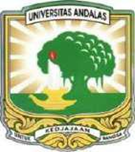 MASALAH KEMISKINANKODE MATA KULIAHISS 395PENGAMPU MATA KULIAHDR. INDRADDIN, S.SOS, M.SI.DRA. DWIYANTI HANANDINI, M.SI.PROGRAM STUDI SOSIOLOGIFAKULTAS ILMU SOSIAL DAN ILMU POLITIKUNIVERSITAS ANDALASPADANG 2021LATAR BELAKANGMata kuliah Masalah Kemiskinan merupakan mata kuliah inti di jurusn sosiologi Fakultas Ilmu Sosial dan Ilmu Politik Universitas Andalas. Mata kuliah ini merupakan mata kuliah pendukng kompetensi yang dimiliki oleh lulusan sosiologi. Ketika lulusan memilih peminatannya dalam bisang pembangunan dan masalah sosial, atau pemberdayaan masuarakat, maka mata kuliah ini menjadi dasar pengetahuan dan keahlian bagi seseorang menjadi konsultan pembangun, terutama dalam menyelesaikan masalah pembangunan perdesaan. Kebijakan pemerintah dengan paradigma membangun masyarakat dari pinggir artinya adalah mengutamakan kelomok yang selama ini terpinggirkan. Mata kulaiah ini berkaitan dengan mata kuliah lain, seperti pembangunan perdesaan, pembangunan partisipatif, perubahan sosial dan strategi pemberdayaan masyarakat. Mata kuliah ini memiliki kontribusi capaian kurikulum program studi tentang sikap : Bekerja sama dan memiliki kepekaan sosial serta kepedulian terhadap masyarakat dan lingkungan.Menguasai konsep teoritis bidang pengetahuan tertentu secara umum dan konsep teoritis bagian khusus dalam bidang pengetahuan tersebut secara mendalam, serta mampu memformulasikan penyelesaian masalah prosedural. Untuk mendukung capaian pembelajaran, mahasiswa didorong untuk membahas kasus-kasus pelaksanaan program pengentasan kemiskinan. Mahasiswa juga diajak turun langsung melihat kondisi masyarakat dan potret keluarga miskin. Dengan melihat langsung, akan tahu permasalahan yang terjadi dalam pelaksanaan program pengentasan kemiskinan dan persoalan yang dialami oleh rumah tangga miskin menjalankan kehidupannya. PERENCANAAN PEMBELAJARANDeskripsi Singkat MatakuliahMata kuliah masalah kemiskinan membahas fenomena yang berhubungan dengan masalah kemiskinan, serta berbagai upaya menanggulanginya. Mata kuliah ini membahas defenisi, konsep-konsep, teori dan perspektif kemiskinan menurut ahli, kemudian menjelaskan beberapa bentuk dan penyebab kemiskinan serta mengkaji strategi-strategi dalam mengatasi masalah kemiskinan. Materi perkuliahan yang diajarkan disesuaikan dengan kondisi kekinian di tengah masyarakat, karena standar kemiskinan  juga berubah seiring perubahan sosial dalam masyarakat. Secara garis besar mata kuliah masalah kemiskinan mempelajari konsepsi dan teori tentang kemiskinan, angka kemiskinan, program penanggulangan kemiskinan seperti jenis program, pelaku program, serta masalah dan kendala pelaksanaan program pengentasan kemiskinan. Juga dibahas indikator kemiskinan, penyebab kemiskinan serta strategi penanggulangan masalah kemiskinan.Tujuan PembelajaranSetelah menempuh mata kuliah ini mahasiswa diharapkan:Mampu menjelaskan berbagai konsep pokok, indikator, jenis dan klasifikasi kemiskinan Mampu menjelaskan indikator kemiskinanMampu menjelaskan beberapa paradigma serta penyebab kemiskinan (akar penyebab masalah kemiskinan di tengah masyarakat). Mampu mengidentifikasi gambaran kondisi masyarakat miskin di perkotaan dan di perdesaan. Mampu membuat profil kehidupan masyarakat miskin di perkotaan maupun di perdesaanMampu menyusun beberapa strategi mengatasi persoalan kemiskinan.Capaian Pembelajaran (Learning Outcomes) dan Kemampuan Akhir yang  DiharapkanCapaian pembelajaran mata kuliah ini setidaknya memenuhi beberapa unsur capaian dalam kurikulum sosiologi diantaranya unsur sikap, pengetahuan dan keterampilan umum. Unsur sikap diantaranya : Menghargai keanekaragaman budaya, pandangan, agama, dan kepercayaan, serta pendapat atau temuan orisinal orang lain.Bekerja sama dan memiliki kepekaan sosial serta kepedulian terhadap masyarakat dan lingkungan.Unsur pengetahuan antara lain; mampu menguasai konsep teoritis sosiologi secara umum dan konsep teoritis bidang-bidang kajian sosiologi secara mendalam, serta mampu memformulasikan langkah-langkah penyelesaian masalah secara sistematis dan prosedural.Dan unsur keterampilan umum adalah ; mampu mengkaji implikasi pengembangan atau implementasi ilmupengetahuan teknologi yang memperhatikan dan menerapkan nilai humaniora sesuai dengan keahliannya berdasarkan kaidah, tata cara dan etika ilmiah dalam rangka menghasilkan solusi, gagasan, desain atau kritik seni, menyusun deskripsi saintifik hasil kajiannya dalam bentuk skripsi atau laporan tugas akhir, dan mengunggahnya dalam laman perguruan tinggi.Bahan Kajian (Materi Ajar) dan Daftar ReferensiTopik yang akan dibahas pada mata kuliah ini adalah : - Konsep kemiskinan dari beberapa orang ahli, - Klasifikasi kemiskinan,  dimensi kemiskinan, Paradigma dan indikator kemiskinan. Kemudian dibahas kondisi kemiskinan di wilayah perkotaan dan perdesaan. Pada mata kuliah ini juga dibahas akar penyebab masalah kemiskinan serta seluk beluk persoalan pelaksanaan program pengentasan kemiskinan. Pada sesi akhir perkuliahan mahasiswa diajak turun langsung melihat profil rumah tangga miskin, dan memetakan rumah tangga miskin dari sudut pandang teori asset. Dari rumah tangga miskin yang dipetakan dipelajari juga program pengentasan kemiskinan dari sudut pandang sasaran progam, yaitu keluarga miskin itu sendiri.Indraddin. 2016. Strategi dan Perubahan Sosial, Yogyakarta: DeepublishGilbert, Alan & Josef Gugler. 1996. Urbanisasi dan Kemiskinan. Yogyakarta : Penerbit PT. Tiara Wacana.Departemen Sosial RI. 2005. Rencana Strategis Penanggulangan Kemiskinan ; Program Pemberdayaan Fakir Miskin Tahun 2006-2010. Jakarta : Penerbit Direktorat Jenderal Bantuan dan Jaminan Sosial RI.Mubyarto & Loekman Soetrisno & Michael Dove. Nelayan dan Kemiskinan Studi Ekonomi Antropologi di Dua Desa Pantai. Yogyakarta : Yayasan Agro Ekonomika.Sherraden, Michael. 2006. Aset untuk Orang Miskin ; Perspektif Baru Usaha Pengentasan Kemiskinan. Jakarta : Penerbit PT. RajaGrafindo Persada.Suyanto, Bagong. 1995. Perangkap Kemiskinan ; Problem dan strategi Pengentasannya. Surabaya : Airlangga University Press.Andri Bayo Ala, Kemiskinan dan Strategi Memerangi Kemiskinan, 1996David C. Korten, Pembangunan Yang memihak Rakyat, 1984Ginanjar kartasasmita, Kemiskinan, 1997Memahami dan Menanggulangi Kemiskinan di Indonesia, Sayogjo 70 tahun, 1996Prayitno Hadi, Petani Desa dan Kemiskinan, 1996Suyanto, Bagong, Perangkap Kemiskinan Problem dan Strategi Pengentasannya, 1995Suparlan, Parsudi, Kemiskinan di Perkotaan, 1985.Soemardjan, Selo, Kemiskinan Struktural: Bunga Rampai, 1984Wahyono, Ari, dkk, Pemberdayaan Masyarakat Nelayan, 2001Suharto,Edi, Coping Strategies dan Keberfungsian Sosial: Mengembangkan Pendekatan Sosial Dalam Mengkaji Dan Menangani Kemiskinan”, Bandung: STKS, 2002---------------, Konsep dan Strategi Pengentasan Kemiskinan, 2003---------------, Paradigma Baru Studi Kemiskinan, Alfabetha, Bandung, 2003--------------, Membangun Masyarakat Memberdayakan Rakyat, 2005Jurnal :a. Soembodo, Benny. Pandangan Masyarakat Miskin Perkotaan Mengenai Kesejahteraan Sosial. Jurnal Sosiologi Dialektika Fisip Universitas Airlangga, Vol. 6 No. 2 November 2011, ISSN : 1858-0890.b. Misbach, Mohd Lutfie. Gambaran Kemiskinan di Provinsi Jawa Timur 1990 s/d 2006. Jurnal Masyarakat Kebudayaan dan Politik Universitas Airlangga, Tahun XXII, Nomor 1, Januari-Maret 2009, ISSN : 0216-2407.c. Chandara, Eka & Sediono M.P. Tjondronegoro. Menelusuri Kriteria Miskin : Perspektif Masyarakat Sipil. Jurnal Analisis Sosial Yayasan Akatiga Bandung, Vol. 14, No. 2 September 2009, ISSN : 1411-0024.Metode Pembelajaran dan Alokasi WaktuMetode pembelajaran dalam pelaksanaan kuliah Sosiologi perdesaan adalah SCL (Student Center Learning). Mahasiswa didorong aktif menemukan bahan dan materi kuliah. Sementara itu, dosen memberikan rambu-rambu dan ikut menyiapkan bahan-bahan referensi kuliah. Mahasiswa didorong untuk aktif berpartisipasi dalam diskusi kelompok. Selanjutnya, kelompok didorong mampu menyimpulkan pokok bahasan kuliah pada hari itu. Dosen melakukan evaluasi terhadap capaian materi kuliah yang sudah didiskusikan.Pada 15 menit pertama mahasiswa menyajikan materi kuliah yang telah dicari dan diskusikan dalam kelompok mereka. Hasil sajian tersebut dibahas dalam kelompok kecil selama 15 menit, lalu masing-masing kelompok kecil tersebut  mempresentasikan hasil diskusi mereka. Saat membangun kesepakatan tentang simpulan bahasan, dosen ikut memberikan masukan dan mendorong kesimpulan itu adalah dibangun bersama. Pengalaman Belajar Mahasisiwa Semenjak awal perkuliahan mahasiswa didorong aktif dalam pelaksanaan perkuliahan. Setiap minggu mahasiswa diberi tugas memncari referensi pendukung materi kuliah pada minggu tersebut. Tugas terdiri dari tugas individu dan tugas kelompok. Tugas individu adalah membuat resume masing-masing mata kuliah atas sub topik bahasan pada minggu tersebut sesuai yang dijelaskan pada RPS. Tugas mahasiswa diberi feedback pada waktu kuliah, sedangkan tugas kelompok dibuat bergantian antara kelompok penyaji dan kelompok pembahas. Selain tugas mingguan juga ada tugas akhir kuliah. Tugas akhir kuliah berdasarkan kuliah lapangan. Mahasiswa ditugaskan membuat profil keluarga miskin sesuai keluarga miskin yang ada di suatu desa tempat kuliah lapangan. Dari profil keluarga miskin tersebut dianalisis dari sudut pandang angka kemiskinan, penetapan keluarga miskin di desa, program pengentasan kemisinan yang dilaksanakan di desa serta problema pelaksanaan program pengentasan kemiskinan. Kriteria (Indikator) PenilaianPenilaian  mencakup  jumlah dan bobot tugas yang dibuat, keikutsertaan dalam diskusi, presentasi kelompok saat mendapat giiran presentasi, kesiapan dalam presentasi, mengemukakan pendapat menggunakan konsep dan teori yang dipelajari di sosiologi. Kriteria menunjuk pada standar keberhasilan mahasiswa dalam sebuah tahapan pembelajaran, sedangkan unsur-unsur yang menunjukkan kualitas kinerja mahasiswa dibuktikan dengan tugas dan aktivitas di dalam perkuliahan . Bobot PenilaianKriteria (indikator) dan bobot penilainTabel 1. Kriteria dan bobot penislaianNorma AkademikKehadiran mahasiswa dalam pembelajaran minimal 75% dari total pertemuan kuliah yang terlaksana.Kegiatan pembelajaran sesuai jadwal resmi dan jika terjadi perubahan ditetapkan bersama antara dosen dan mahasiswa.Toleransi keterlambatan 15 menit.Selama proses pembelajaran berlangsung HP dimatikan.Pengumpulan tugas ditetapkan sesuai jadwal Yang berhalangan hadir karena sakit (harus ada keterangan sakit/surat pemberitahuan sakit) dan halangan lainnya harus menghubungi dosen sebelum perkuliahan.Berpakaian sopan dan bersepatu dalam perkuliahan.Pakai baju/kameja putih dan celana hitam untuk pria dan rok hitam bagi perempuan pada saat UTS dan UAS.Kecurangan dalam ujian, nilai ujian mata kuliah yang bersangkutan nol.Rancangan Tugas Mahasiswa Tugas Mahasiswa  bertujuan untuk meningkatkan pengetahuan pada topik yang dibahas setiap pembelajaran, sehingga mahasiswa tidak asing dengan istilah, konsep dan teori yang berhubungan dengan topik yang dibahas. Tugas  berupa kajian referensi, membuat slide untuk dipresentasikan, kemampuan presentasi yang merupakan arena mengasah keterampilan mahasiswa sebagai fasilitator yang baik saat menjadi pemberdaya.  Yang dinilai dalam pengerjaan tugas adalah ketepatan referensi yang dicarai dengan topik yang dibahas, kemampuan dalam menyajikan dalam bentuk slide presentasi. Selain itu kemampuan mempresentasikan  slide yang telah dibuat juga menjadi penilaian, serta kemampuan memberikan argumen saat ada pertanyaan dari peserta diskusi. .   Tabel 2. RPS Mata Kuliah Masalah KemiskinanPelaksanaan Perkuliahan 3 SKSTabel 2. RPS Mata Kuliah Sosiologi Perdesaan Pelaksanaan Perkuliahan 3 SKSTabel 3. Contoh Rancangan Tugas MahasiswaNo.Komponen PenilaianBobot (%)   1. Penilaian hasil   1. Penilaian hasil   1. Penilaian hasila.UTS30b.UAS30c.Tugas mingguan10    2. Penilaian proses    2. Penilaian proses    2. Penilaian proses1.Dimensi intrapersonal skill102.Atribut interpersonal softskill103.Dimensi sikap dan tatanilai10  Total100Mg Ke- Kemampuan Akhir yg Diharapkan Bahan Kajian (Materi Ajar)Dan ReferensiMetode Pembelajaran dan Alokasi WaktuPengalaman Belajar MahasiswaKreteria (Indikator) Penilaian Bobot Penilan (%)(1)(2)(3)(4)(5)(6)(7)1Tercapainya kontrak belajar,Mampu menjelaskan materi kuliah yang akan dipelajari dalam satu semesterPengantar KuliahKontrak KuliahCeramah dan Diskusi-Mendengarkan, mencatat, bertanya, mengcopy RPS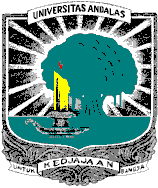 RENCANA PEMBELAJARAN SEMESTER (RPS)PROGRAM STUDI :  SosiologiFAKULTAS /PPs:  ISIPUNIVERSITAS ANDALASRENCANA PEMBELAJARAN SEMESTER (RPS)PROGRAM STUDI :  SosiologiFAKULTAS /PPs:  ISIPUNIVERSITAS ANDALASRENCANA PEMBELAJARAN SEMESTER (RPS)PROGRAM STUDI :  SosiologiFAKULTAS /PPs:  ISIPUNIVERSITAS ANDALASRENCANA PEMBELAJARAN SEMESTER (RPS)PROGRAM STUDI :  SosiologiFAKULTAS /PPs:  ISIPUNIVERSITAS ANDALASRENCANA PEMBELAJARAN SEMESTER (RPS)PROGRAM STUDI :  SosiologiFAKULTAS /PPs:  ISIPUNIVERSITAS ANDALASRENCANA PEMBELAJARAN SEMESTER (RPS)PROGRAM STUDI :  SosiologiFAKULTAS /PPs:  ISIPUNIVERSITAS ANDALASRENCANA PEMBELAJARAN SEMESTER (RPS)PROGRAM STUDI :  SosiologiFAKULTAS /PPs:  ISIPUNIVERSITAS ANDALASRENCANA PEMBELAJARAN SEMESTER (RPS)PROGRAM STUDI :  SosiologiFAKULTAS /PPs:  ISIPUNIVERSITAS ANDALASRENCANA PEMBELAJARAN SEMESTER (RPS)PROGRAM STUDI :  SosiologiFAKULTAS /PPs:  ISIPUNIVERSITAS ANDALASRENCANA PEMBELAJARAN SEMESTER (RPS)PROGRAM STUDI :  SosiologiFAKULTAS /PPs:  ISIPUNIVERSITAS ANDALASRENCANA PEMBELAJARAN SEMESTER (RPS)PROGRAM STUDI :  SosiologiFAKULTAS /PPs:  ISIPUNIVERSITAS ANDALASRENCANA PEMBELAJARAN SEMESTER (RPS)PROGRAM STUDI :  SosiologiFAKULTAS /PPs:  ISIPUNIVERSITAS ANDALASMATA KULIAHMATA KULIAHMATA KULIAHMATA KULIAHMATA KULIAHKODEKODEKODERumpun MKRumpun MKBOBOT (sks)SEMESTERTgl PenyusunanMasalah KemiskinanMasalah KemiskinanMasalah KemiskinanMasalah KemiskinanMasalah KemiskinanISS  395ISS  395ISS  395Mata kuliah UmumMata kuliah Umum3412-10-2021OTORISASIOTORISASIOTORISASIOTORISASIOTORISASIDosen Pengembang RPSDosen Pengembang RPSDosen Pengembang RPSDosen Pengembang RPSKoordinator Rumpun MKKoordinator Rumpun MKKa Program StudiKa Program StudiOTORISASIOTORISASIOTORISASIOTORISASIOTORISASICapaian Pembelajaran (CP)Catatan :S : SikapP : PengetahuanKU : Keterampilan UmumKK : Keterampilan KhususCapaian Pembelajaran (CP)Catatan :S : SikapP : PengetahuanKU : Keterampilan UmumKK : Keterampilan KhususCP Program Studi         CP Program Studi         CP Program Studi         CP Program Studi         Capaian Pembelajaran (CP)Catatan :S : SikapP : PengetahuanKU : Keterampilan UmumKK : Keterampilan KhususCapaian Pembelajaran (CP)Catatan :S : SikapP : PengetahuanKU : Keterampilan UmumKK : Keterampilan KhususS6Menghargai keanekaragaman budaya, pandangan, agama, dan kepercayaan, serta pendapat atau temuan orisinal orang lain.Menghargai keanekaragaman budaya, pandangan, agama, dan kepercayaan, serta pendapat atau temuan orisinal orang lain.Menghargai keanekaragaman budaya, pandangan, agama, dan kepercayaan, serta pendapat atau temuan orisinal orang lain.Menghargai keanekaragaman budaya, pandangan, agama, dan kepercayaan, serta pendapat atau temuan orisinal orang lain.Menghargai keanekaragaman budaya, pandangan, agama, dan kepercayaan, serta pendapat atau temuan orisinal orang lain.Menghargai keanekaragaman budaya, pandangan, agama, dan kepercayaan, serta pendapat atau temuan orisinal orang lain.Menghargai keanekaragaman budaya, pandangan, agama, dan kepercayaan, serta pendapat atau temuan orisinal orang lain.Menghargai keanekaragaman budaya, pandangan, agama, dan kepercayaan, serta pendapat atau temuan orisinal orang lain.Menghargai keanekaragaman budaya, pandangan, agama, dan kepercayaan, serta pendapat atau temuan orisinal orang lain.Menghargai keanekaragaman budaya, pandangan, agama, dan kepercayaan, serta pendapat atau temuan orisinal orang lain.Capaian Pembelajaran (CP)Catatan :S : SikapP : PengetahuanKU : Keterampilan UmumKK : Keterampilan KhususCapaian Pembelajaran (CP)Catatan :S : SikapP : PengetahuanKU : Keterampilan UmumKK : Keterampilan KhususS7Bekerja sama dan memiliki kepekaan sosial serta kepedulian terhadap masyarakat dan lingkungan.Bekerja sama dan memiliki kepekaan sosial serta kepedulian terhadap masyarakat dan lingkungan.Bekerja sama dan memiliki kepekaan sosial serta kepedulian terhadap masyarakat dan lingkungan.Bekerja sama dan memiliki kepekaan sosial serta kepedulian terhadap masyarakat dan lingkungan.Bekerja sama dan memiliki kepekaan sosial serta kepedulian terhadap masyarakat dan lingkungan.Bekerja sama dan memiliki kepekaan sosial serta kepedulian terhadap masyarakat dan lingkungan.Bekerja sama dan memiliki kepekaan sosial serta kepedulian terhadap masyarakat dan lingkungan.Bekerja sama dan memiliki kepekaan sosial serta kepedulian terhadap masyarakat dan lingkungan.Bekerja sama dan memiliki kepekaan sosial serta kepedulian terhadap masyarakat dan lingkungan.Bekerja sama dan memiliki kepekaan sosial serta kepedulian terhadap masyarakat dan lingkungan.Capaian Pembelajaran (CP)Catatan :S : SikapP : PengetahuanKU : Keterampilan UmumKK : Keterampilan KhususCapaian Pembelajaran (CP)Catatan :S : SikapP : PengetahuanKU : Keterampilan UmumKK : Keterampilan KhususP4Mampu menguasai konsep-konsep dasar, perencanaan, perumusan, dan memformulasikan langkah-langkah untuk mengatasi masalah-masalah sosial sebagai dampak dari pembangunan dan perubahan sosial.Mampu menguasai konsep-konsep dasar, perencanaan, perumusan, dan memformulasikan langkah-langkah untuk mengatasi masalah-masalah sosial sebagai dampak dari pembangunan dan perubahan sosial.Mampu menguasai konsep-konsep dasar, perencanaan, perumusan, dan memformulasikan langkah-langkah untuk mengatasi masalah-masalah sosial sebagai dampak dari pembangunan dan perubahan sosial.Mampu menguasai konsep-konsep dasar, perencanaan, perumusan, dan memformulasikan langkah-langkah untuk mengatasi masalah-masalah sosial sebagai dampak dari pembangunan dan perubahan sosial.Mampu menguasai konsep-konsep dasar, perencanaan, perumusan, dan memformulasikan langkah-langkah untuk mengatasi masalah-masalah sosial sebagai dampak dari pembangunan dan perubahan sosial.Mampu menguasai konsep-konsep dasar, perencanaan, perumusan, dan memformulasikan langkah-langkah untuk mengatasi masalah-masalah sosial sebagai dampak dari pembangunan dan perubahan sosial.Mampu menguasai konsep-konsep dasar, perencanaan, perumusan, dan memformulasikan langkah-langkah untuk mengatasi masalah-masalah sosial sebagai dampak dari pembangunan dan perubahan sosial.Mampu menguasai konsep-konsep dasar, perencanaan, perumusan, dan memformulasikan langkah-langkah untuk mengatasi masalah-masalah sosial sebagai dampak dari pembangunan dan perubahan sosial.Mampu menguasai konsep-konsep dasar, perencanaan, perumusan, dan memformulasikan langkah-langkah untuk mengatasi masalah-masalah sosial sebagai dampak dari pembangunan dan perubahan sosial.Mampu menguasai konsep-konsep dasar, perencanaan, perumusan, dan memformulasikan langkah-langkah untuk mengatasi masalah-masalah sosial sebagai dampak dari pembangunan dan perubahan sosial.Capaian Pembelajaran (CP)Catatan :S : SikapP : PengetahuanKU : Keterampilan UmumKK : Keterampilan KhususCapaian Pembelajaran (CP)Catatan :S : SikapP : PengetahuanKU : Keterampilan UmumKK : Keterampilan KhususKU4Mampu mengambil keputusan yang tepat berdasarkan analisis informasi dan data dalam bidang kajian pembangunan dan perubahan sosial.Mampu mengambil keputusan yang tepat berdasarkan analisis informasi dan data dalam bidang kajian pembangunan dan perubahan sosial.Mampu mengambil keputusan yang tepat berdasarkan analisis informasi dan data dalam bidang kajian pembangunan dan perubahan sosial.Mampu mengambil keputusan yang tepat berdasarkan analisis informasi dan data dalam bidang kajian pembangunan dan perubahan sosial.Mampu mengambil keputusan yang tepat berdasarkan analisis informasi dan data dalam bidang kajian pembangunan dan perubahan sosial.Mampu mengambil keputusan yang tepat berdasarkan analisis informasi dan data dalam bidang kajian pembangunan dan perubahan sosial.Mampu mengambil keputusan yang tepat berdasarkan analisis informasi dan data dalam bidang kajian pembangunan dan perubahan sosial.Mampu mengambil keputusan yang tepat berdasarkan analisis informasi dan data dalam bidang kajian pembangunan dan perubahan sosial.Mampu mengambil keputusan yang tepat berdasarkan analisis informasi dan data dalam bidang kajian pembangunan dan perubahan sosial.Mampu mengambil keputusan yang tepat berdasarkan analisis informasi dan data dalam bidang kajian pembangunan dan perubahan sosial.Capaian Pembelajaran (CP)Catatan :S : SikapP : PengetahuanKU : Keterampilan UmumKK : Keterampilan KhususCapaian Pembelajaran (CP)Catatan :S : SikapP : PengetahuanKU : Keterampilan UmumKK : Keterampilan KhususKK3Mampu memberikan petunjuk dalam memilih berbagai alternatif solusi masalah sosial dan pembangunan secara mandiri dan kelompok.Mampu memberikan petunjuk dalam memilih berbagai alternatif solusi masalah sosial dan pembangunan secara mandiri dan kelompok.Mampu memberikan petunjuk dalam memilih berbagai alternatif solusi masalah sosial dan pembangunan secara mandiri dan kelompok.Mampu memberikan petunjuk dalam memilih berbagai alternatif solusi masalah sosial dan pembangunan secara mandiri dan kelompok.Mampu memberikan petunjuk dalam memilih berbagai alternatif solusi masalah sosial dan pembangunan secara mandiri dan kelompok.Mampu memberikan petunjuk dalam memilih berbagai alternatif solusi masalah sosial dan pembangunan secara mandiri dan kelompok.Mampu memberikan petunjuk dalam memilih berbagai alternatif solusi masalah sosial dan pembangunan secara mandiri dan kelompok.Mampu memberikan petunjuk dalam memilih berbagai alternatif solusi masalah sosial dan pembangunan secara mandiri dan kelompok.Mampu memberikan petunjuk dalam memilih berbagai alternatif solusi masalah sosial dan pembangunan secara mandiri dan kelompok.Mampu memberikan petunjuk dalam memilih berbagai alternatif solusi masalah sosial dan pembangunan secara mandiri dan kelompok.Capaian Pembelajaran (CP)Catatan :S : SikapP : PengetahuanKU : Keterampilan UmumKK : Keterampilan KhususCapaian Pembelajaran (CP)Catatan :S : SikapP : PengetahuanKU : Keterampilan UmumKK : Keterampilan KhususCP Mata Kuliah             CP Mata Kuliah             CP Mata Kuliah             CP Mata Kuliah             Capaian Pembelajaran (CP)Catatan :S : SikapP : PengetahuanKU : Keterampilan UmumKK : Keterampilan KhususCapaian Pembelajaran (CP)Catatan :S : SikapP : PengetahuanKU : Keterampilan UmumKK : Keterampilan Khusus1Mampu menjelaskan berbagai konsep pokok, indikator, jenis dan klasifikasi kemiskinan Mampu menjelaskan berbagai konsep pokok, indikator, jenis dan klasifikasi kemiskinan Mampu menjelaskan berbagai konsep pokok, indikator, jenis dan klasifikasi kemiskinan Mampu menjelaskan berbagai konsep pokok, indikator, jenis dan klasifikasi kemiskinan Mampu menjelaskan berbagai konsep pokok, indikator, jenis dan klasifikasi kemiskinan Mampu menjelaskan berbagai konsep pokok, indikator, jenis dan klasifikasi kemiskinan Mampu menjelaskan berbagai konsep pokok, indikator, jenis dan klasifikasi kemiskinan Mampu menjelaskan berbagai konsep pokok, indikator, jenis dan klasifikasi kemiskinan Mampu menjelaskan berbagai konsep pokok, indikator, jenis dan klasifikasi kemiskinan Mampu menjelaskan berbagai konsep pokok, indikator, jenis dan klasifikasi kemiskinan Capaian Pembelajaran (CP)Catatan :S : SikapP : PengetahuanKU : Keterampilan UmumKK : Keterampilan KhususCapaian Pembelajaran (CP)Catatan :S : SikapP : PengetahuanKU : Keterampilan UmumKK : Keterampilan Khusus2Mampu menjelaskan beberapa paradigma serta penyebab kemiskinan (akar penyebab masalah kemiskinan di tengah masyarakat). Mampu menjelaskan beberapa paradigma serta penyebab kemiskinan (akar penyebab masalah kemiskinan di tengah masyarakat). Mampu menjelaskan beberapa paradigma serta penyebab kemiskinan (akar penyebab masalah kemiskinan di tengah masyarakat). Mampu menjelaskan beberapa paradigma serta penyebab kemiskinan (akar penyebab masalah kemiskinan di tengah masyarakat). Mampu menjelaskan beberapa paradigma serta penyebab kemiskinan (akar penyebab masalah kemiskinan di tengah masyarakat). Mampu menjelaskan beberapa paradigma serta penyebab kemiskinan (akar penyebab masalah kemiskinan di tengah masyarakat). Mampu menjelaskan beberapa paradigma serta penyebab kemiskinan (akar penyebab masalah kemiskinan di tengah masyarakat). Mampu menjelaskan beberapa paradigma serta penyebab kemiskinan (akar penyebab masalah kemiskinan di tengah masyarakat). Mampu menjelaskan beberapa paradigma serta penyebab kemiskinan (akar penyebab masalah kemiskinan di tengah masyarakat). Mampu menjelaskan beberapa paradigma serta penyebab kemiskinan (akar penyebab masalah kemiskinan di tengah masyarakat). Capaian Pembelajaran (CP)Catatan :S : SikapP : PengetahuanKU : Keterampilan UmumKK : Keterampilan KhususCapaian Pembelajaran (CP)Catatan :S : SikapP : PengetahuanKU : Keterampilan UmumKK : Keterampilan Khusus3Mampu mengidentifikasi gambaran kondisi masyarakat miskin di perkotaan dan di perdesaan. Mampu mengidentifikasi gambaran kondisi masyarakat miskin di perkotaan dan di perdesaan. Mampu mengidentifikasi gambaran kondisi masyarakat miskin di perkotaan dan di perdesaan. Mampu mengidentifikasi gambaran kondisi masyarakat miskin di perkotaan dan di perdesaan. Mampu mengidentifikasi gambaran kondisi masyarakat miskin di perkotaan dan di perdesaan. Mampu mengidentifikasi gambaran kondisi masyarakat miskin di perkotaan dan di perdesaan. Mampu mengidentifikasi gambaran kondisi masyarakat miskin di perkotaan dan di perdesaan. Mampu mengidentifikasi gambaran kondisi masyarakat miskin di perkotaan dan di perdesaan. Mampu mengidentifikasi gambaran kondisi masyarakat miskin di perkotaan dan di perdesaan. Mampu mengidentifikasi gambaran kondisi masyarakat miskin di perkotaan dan di perdesaan. Capaian Pembelajaran (CP)Catatan :S : SikapP : PengetahuanKU : Keterampilan UmumKK : Keterampilan KhususCapaian Pembelajaran (CP)Catatan :S : SikapP : PengetahuanKU : Keterampilan UmumKK : Keterampilan Khusus4Mampu menjelaskan indikator kemiskinanMampu menjelaskan indikator kemiskinanMampu menjelaskan indikator kemiskinanMampu menjelaskan indikator kemiskinanMampu menjelaskan indikator kemiskinanMampu menjelaskan indikator kemiskinanMampu menjelaskan indikator kemiskinanMampu menjelaskan indikator kemiskinanMampu menjelaskan indikator kemiskinanMampu menjelaskan indikator kemiskinanCapaian Pembelajaran (CP)Catatan :S : SikapP : PengetahuanKU : Keterampilan UmumKK : Keterampilan KhususCapaian Pembelajaran (CP)Catatan :S : SikapP : PengetahuanKU : Keterampilan UmumKK : Keterampilan Khusus5Mampu membuat profil kehidupan masyarakat miskin di perkotaan maupun di perdesaanMampu membuat profil kehidupan masyarakat miskin di perkotaan maupun di perdesaanMampu membuat profil kehidupan masyarakat miskin di perkotaan maupun di perdesaanMampu membuat profil kehidupan masyarakat miskin di perkotaan maupun di perdesaanMampu membuat profil kehidupan masyarakat miskin di perkotaan maupun di perdesaanMampu membuat profil kehidupan masyarakat miskin di perkotaan maupun di perdesaanMampu membuat profil kehidupan masyarakat miskin di perkotaan maupun di perdesaanMampu membuat profil kehidupan masyarakat miskin di perkotaan maupun di perdesaanMampu membuat profil kehidupan masyarakat miskin di perkotaan maupun di perdesaanMampu membuat profil kehidupan masyarakat miskin di perkotaan maupun di perdesaanCapaian Pembelajaran (CP)Catatan :S : SikapP : PengetahuanKU : Keterampilan UmumKK : Keterampilan KhususCapaian Pembelajaran (CP)Catatan :S : SikapP : PengetahuanKU : Keterampilan UmumKK : Keterampilan Khusus6Mampu menyusun beberapa strategi mengatasi persoalan kemiskinan.Mampu menyusun beberapa strategi mengatasi persoalan kemiskinan.Mampu menyusun beberapa strategi mengatasi persoalan kemiskinan.Mampu menyusun beberapa strategi mengatasi persoalan kemiskinan.Mampu menyusun beberapa strategi mengatasi persoalan kemiskinan.Mampu menyusun beberapa strategi mengatasi persoalan kemiskinan.Mampu menyusun beberapa strategi mengatasi persoalan kemiskinan.Mampu menyusun beberapa strategi mengatasi persoalan kemiskinan.Mampu menyusun beberapa strategi mengatasi persoalan kemiskinan.Mampu menyusun beberapa strategi mengatasi persoalan kemiskinan.Deskripsi SingkatMata KuliahDeskripsi SingkatMata KuliahMata kuliah masalah kemiskinan membahas fenomena yang berhubungan dengan masalah kemiskinan, serta berbagai upaya menanggulanginya. Mata kuliah ini membahas defenisi, konsep-konsep, teori dan perspektif kemiskinan menurut ahli, kemudian menjelaskan beberapa bentuk dan penyebab kemiskinan serta mengkaji strategi-strategi dalam mengatasi masalah kemiskinan. Materi perkuliahan yang diajarkan disesuaikan dengan kondisi kekinian di tengah masyarakat, karena standar kemiskinan  juga berubah seiring perubahan sosial dalam masyarakat. Secara garis besar mata kuliah masalah kemiskinan mempelajari konsepsi dan teori tentang kemiskinan, angka kemiskinan, program penanggulangan kemiskinan seperti jenis program, pelaku program, serta masalah dan kendala pelaksanaan program pengentasan kemiskinan. Juga dibahas indikator kemiskinan, penyebab kemiskinan serta strategi penanggulangan masalah kemiskinan.Mata kuliah masalah kemiskinan membahas fenomena yang berhubungan dengan masalah kemiskinan, serta berbagai upaya menanggulanginya. Mata kuliah ini membahas defenisi, konsep-konsep, teori dan perspektif kemiskinan menurut ahli, kemudian menjelaskan beberapa bentuk dan penyebab kemiskinan serta mengkaji strategi-strategi dalam mengatasi masalah kemiskinan. Materi perkuliahan yang diajarkan disesuaikan dengan kondisi kekinian di tengah masyarakat, karena standar kemiskinan  juga berubah seiring perubahan sosial dalam masyarakat. Secara garis besar mata kuliah masalah kemiskinan mempelajari konsepsi dan teori tentang kemiskinan, angka kemiskinan, program penanggulangan kemiskinan seperti jenis program, pelaku program, serta masalah dan kendala pelaksanaan program pengentasan kemiskinan. Juga dibahas indikator kemiskinan, penyebab kemiskinan serta strategi penanggulangan masalah kemiskinan.Mata kuliah masalah kemiskinan membahas fenomena yang berhubungan dengan masalah kemiskinan, serta berbagai upaya menanggulanginya. Mata kuliah ini membahas defenisi, konsep-konsep, teori dan perspektif kemiskinan menurut ahli, kemudian menjelaskan beberapa bentuk dan penyebab kemiskinan serta mengkaji strategi-strategi dalam mengatasi masalah kemiskinan. Materi perkuliahan yang diajarkan disesuaikan dengan kondisi kekinian di tengah masyarakat, karena standar kemiskinan  juga berubah seiring perubahan sosial dalam masyarakat. Secara garis besar mata kuliah masalah kemiskinan mempelajari konsepsi dan teori tentang kemiskinan, angka kemiskinan, program penanggulangan kemiskinan seperti jenis program, pelaku program, serta masalah dan kendala pelaksanaan program pengentasan kemiskinan. Juga dibahas indikator kemiskinan, penyebab kemiskinan serta strategi penanggulangan masalah kemiskinan.Mata kuliah masalah kemiskinan membahas fenomena yang berhubungan dengan masalah kemiskinan, serta berbagai upaya menanggulanginya. Mata kuliah ini membahas defenisi, konsep-konsep, teori dan perspektif kemiskinan menurut ahli, kemudian menjelaskan beberapa bentuk dan penyebab kemiskinan serta mengkaji strategi-strategi dalam mengatasi masalah kemiskinan. Materi perkuliahan yang diajarkan disesuaikan dengan kondisi kekinian di tengah masyarakat, karena standar kemiskinan  juga berubah seiring perubahan sosial dalam masyarakat. Secara garis besar mata kuliah masalah kemiskinan mempelajari konsepsi dan teori tentang kemiskinan, angka kemiskinan, program penanggulangan kemiskinan seperti jenis program, pelaku program, serta masalah dan kendala pelaksanaan program pengentasan kemiskinan. Juga dibahas indikator kemiskinan, penyebab kemiskinan serta strategi penanggulangan masalah kemiskinan.Mata kuliah masalah kemiskinan membahas fenomena yang berhubungan dengan masalah kemiskinan, serta berbagai upaya menanggulanginya. Mata kuliah ini membahas defenisi, konsep-konsep, teori dan perspektif kemiskinan menurut ahli, kemudian menjelaskan beberapa bentuk dan penyebab kemiskinan serta mengkaji strategi-strategi dalam mengatasi masalah kemiskinan. Materi perkuliahan yang diajarkan disesuaikan dengan kondisi kekinian di tengah masyarakat, karena standar kemiskinan  juga berubah seiring perubahan sosial dalam masyarakat. Secara garis besar mata kuliah masalah kemiskinan mempelajari konsepsi dan teori tentang kemiskinan, angka kemiskinan, program penanggulangan kemiskinan seperti jenis program, pelaku program, serta masalah dan kendala pelaksanaan program pengentasan kemiskinan. Juga dibahas indikator kemiskinan, penyebab kemiskinan serta strategi penanggulangan masalah kemiskinan.Mata kuliah masalah kemiskinan membahas fenomena yang berhubungan dengan masalah kemiskinan, serta berbagai upaya menanggulanginya. Mata kuliah ini membahas defenisi, konsep-konsep, teori dan perspektif kemiskinan menurut ahli, kemudian menjelaskan beberapa bentuk dan penyebab kemiskinan serta mengkaji strategi-strategi dalam mengatasi masalah kemiskinan. Materi perkuliahan yang diajarkan disesuaikan dengan kondisi kekinian di tengah masyarakat, karena standar kemiskinan  juga berubah seiring perubahan sosial dalam masyarakat. Secara garis besar mata kuliah masalah kemiskinan mempelajari konsepsi dan teori tentang kemiskinan, angka kemiskinan, program penanggulangan kemiskinan seperti jenis program, pelaku program, serta masalah dan kendala pelaksanaan program pengentasan kemiskinan. Juga dibahas indikator kemiskinan, penyebab kemiskinan serta strategi penanggulangan masalah kemiskinan.Mata kuliah masalah kemiskinan membahas fenomena yang berhubungan dengan masalah kemiskinan, serta berbagai upaya menanggulanginya. Mata kuliah ini membahas defenisi, konsep-konsep, teori dan perspektif kemiskinan menurut ahli, kemudian menjelaskan beberapa bentuk dan penyebab kemiskinan serta mengkaji strategi-strategi dalam mengatasi masalah kemiskinan. Materi perkuliahan yang diajarkan disesuaikan dengan kondisi kekinian di tengah masyarakat, karena standar kemiskinan  juga berubah seiring perubahan sosial dalam masyarakat. Secara garis besar mata kuliah masalah kemiskinan mempelajari konsepsi dan teori tentang kemiskinan, angka kemiskinan, program penanggulangan kemiskinan seperti jenis program, pelaku program, serta masalah dan kendala pelaksanaan program pengentasan kemiskinan. Juga dibahas indikator kemiskinan, penyebab kemiskinan serta strategi penanggulangan masalah kemiskinan.Mata kuliah masalah kemiskinan membahas fenomena yang berhubungan dengan masalah kemiskinan, serta berbagai upaya menanggulanginya. Mata kuliah ini membahas defenisi, konsep-konsep, teori dan perspektif kemiskinan menurut ahli, kemudian menjelaskan beberapa bentuk dan penyebab kemiskinan serta mengkaji strategi-strategi dalam mengatasi masalah kemiskinan. Materi perkuliahan yang diajarkan disesuaikan dengan kondisi kekinian di tengah masyarakat, karena standar kemiskinan  juga berubah seiring perubahan sosial dalam masyarakat. Secara garis besar mata kuliah masalah kemiskinan mempelajari konsepsi dan teori tentang kemiskinan, angka kemiskinan, program penanggulangan kemiskinan seperti jenis program, pelaku program, serta masalah dan kendala pelaksanaan program pengentasan kemiskinan. Juga dibahas indikator kemiskinan, penyebab kemiskinan serta strategi penanggulangan masalah kemiskinan.Mata kuliah masalah kemiskinan membahas fenomena yang berhubungan dengan masalah kemiskinan, serta berbagai upaya menanggulanginya. Mata kuliah ini membahas defenisi, konsep-konsep, teori dan perspektif kemiskinan menurut ahli, kemudian menjelaskan beberapa bentuk dan penyebab kemiskinan serta mengkaji strategi-strategi dalam mengatasi masalah kemiskinan. Materi perkuliahan yang diajarkan disesuaikan dengan kondisi kekinian di tengah masyarakat, karena standar kemiskinan  juga berubah seiring perubahan sosial dalam masyarakat. Secara garis besar mata kuliah masalah kemiskinan mempelajari konsepsi dan teori tentang kemiskinan, angka kemiskinan, program penanggulangan kemiskinan seperti jenis program, pelaku program, serta masalah dan kendala pelaksanaan program pengentasan kemiskinan. Juga dibahas indikator kemiskinan, penyebab kemiskinan serta strategi penanggulangan masalah kemiskinan.Mata kuliah masalah kemiskinan membahas fenomena yang berhubungan dengan masalah kemiskinan, serta berbagai upaya menanggulanginya. Mata kuliah ini membahas defenisi, konsep-konsep, teori dan perspektif kemiskinan menurut ahli, kemudian menjelaskan beberapa bentuk dan penyebab kemiskinan serta mengkaji strategi-strategi dalam mengatasi masalah kemiskinan. Materi perkuliahan yang diajarkan disesuaikan dengan kondisi kekinian di tengah masyarakat, karena standar kemiskinan  juga berubah seiring perubahan sosial dalam masyarakat. Secara garis besar mata kuliah masalah kemiskinan mempelajari konsepsi dan teori tentang kemiskinan, angka kemiskinan, program penanggulangan kemiskinan seperti jenis program, pelaku program, serta masalah dan kendala pelaksanaan program pengentasan kemiskinan. Juga dibahas indikator kemiskinan, penyebab kemiskinan serta strategi penanggulangan masalah kemiskinan.Mata kuliah masalah kemiskinan membahas fenomena yang berhubungan dengan masalah kemiskinan, serta berbagai upaya menanggulanginya. Mata kuliah ini membahas defenisi, konsep-konsep, teori dan perspektif kemiskinan menurut ahli, kemudian menjelaskan beberapa bentuk dan penyebab kemiskinan serta mengkaji strategi-strategi dalam mengatasi masalah kemiskinan. Materi perkuliahan yang diajarkan disesuaikan dengan kondisi kekinian di tengah masyarakat, karena standar kemiskinan  juga berubah seiring perubahan sosial dalam masyarakat. Secara garis besar mata kuliah masalah kemiskinan mempelajari konsepsi dan teori tentang kemiskinan, angka kemiskinan, program penanggulangan kemiskinan seperti jenis program, pelaku program, serta masalah dan kendala pelaksanaan program pengentasan kemiskinan. Juga dibahas indikator kemiskinan, penyebab kemiskinan serta strategi penanggulangan masalah kemiskinan.Materi Pembelajaran/ Pokok BahasanMateri Pembelajaran/ Pokok BahasanPengetahuan, ilmu dan filsafat; pengertian pengetahuan, ilmu dan filsafat, pendekatan ilmiah dan non ilmiah, tugas ilmu dan  penelitian.Perumusan masalah dan tinjauan pustaka; identifikasi permasalahan, tinjauan pustaka, perumusan masalah.Metode penelitian; penelitian historis, penelitian deskriptif, penelitian perkembangan, penelitian kasusdan lapangan,   penelitian korelasional, penelitian kausal komparatif, penelitian eksperimental sungguhan, penelitian eksperimental semu, penelitian tindakan.Kerangka teoritis dan penyusunan hipotesis; dasar teori, variable, hipotesis.Pemilihan sampel; terminology yang sering digunakan, alas an pemilihan sampel, karakteristik sampel, metode penentuan sampel, desain sampel. Pengembangan isntrumen pengumpul data; spesifikasi instrument, pengujian instrument, analisis hasil pengujian, validitas dan reliabilitas instrument, penentuan perangkat akhir instrumen.Pengumpulan data dan pengolahan data; jenis data (kuantitatif, kualitatif), data sekunder, data primer, dan pengolahan data statistic.Rancangan eksperimental sedehana;anatomi proposal penelitian dan format penysunannya.Pengetahuan, ilmu dan filsafat; pengertian pengetahuan, ilmu dan filsafat, pendekatan ilmiah dan non ilmiah, tugas ilmu dan  penelitian.Perumusan masalah dan tinjauan pustaka; identifikasi permasalahan, tinjauan pustaka, perumusan masalah.Metode penelitian; penelitian historis, penelitian deskriptif, penelitian perkembangan, penelitian kasusdan lapangan,   penelitian korelasional, penelitian kausal komparatif, penelitian eksperimental sungguhan, penelitian eksperimental semu, penelitian tindakan.Kerangka teoritis dan penyusunan hipotesis; dasar teori, variable, hipotesis.Pemilihan sampel; terminology yang sering digunakan, alas an pemilihan sampel, karakteristik sampel, metode penentuan sampel, desain sampel. Pengembangan isntrumen pengumpul data; spesifikasi instrument, pengujian instrument, analisis hasil pengujian, validitas dan reliabilitas instrument, penentuan perangkat akhir instrumen.Pengumpulan data dan pengolahan data; jenis data (kuantitatif, kualitatif), data sekunder, data primer, dan pengolahan data statistic.Rancangan eksperimental sedehana;anatomi proposal penelitian dan format penysunannya.Pengetahuan, ilmu dan filsafat; pengertian pengetahuan, ilmu dan filsafat, pendekatan ilmiah dan non ilmiah, tugas ilmu dan  penelitian.Perumusan masalah dan tinjauan pustaka; identifikasi permasalahan, tinjauan pustaka, perumusan masalah.Metode penelitian; penelitian historis, penelitian deskriptif, penelitian perkembangan, penelitian kasusdan lapangan,   penelitian korelasional, penelitian kausal komparatif, penelitian eksperimental sungguhan, penelitian eksperimental semu, penelitian tindakan.Kerangka teoritis dan penyusunan hipotesis; dasar teori, variable, hipotesis.Pemilihan sampel; terminology yang sering digunakan, alas an pemilihan sampel, karakteristik sampel, metode penentuan sampel, desain sampel. Pengembangan isntrumen pengumpul data; spesifikasi instrument, pengujian instrument, analisis hasil pengujian, validitas dan reliabilitas instrument, penentuan perangkat akhir instrumen.Pengumpulan data dan pengolahan data; jenis data (kuantitatif, kualitatif), data sekunder, data primer, dan pengolahan data statistic.Rancangan eksperimental sedehana;anatomi proposal penelitian dan format penysunannya.Pengetahuan, ilmu dan filsafat; pengertian pengetahuan, ilmu dan filsafat, pendekatan ilmiah dan non ilmiah, tugas ilmu dan  penelitian.Perumusan masalah dan tinjauan pustaka; identifikasi permasalahan, tinjauan pustaka, perumusan masalah.Metode penelitian; penelitian historis, penelitian deskriptif, penelitian perkembangan, penelitian kasusdan lapangan,   penelitian korelasional, penelitian kausal komparatif, penelitian eksperimental sungguhan, penelitian eksperimental semu, penelitian tindakan.Kerangka teoritis dan penyusunan hipotesis; dasar teori, variable, hipotesis.Pemilihan sampel; terminology yang sering digunakan, alas an pemilihan sampel, karakteristik sampel, metode penentuan sampel, desain sampel. Pengembangan isntrumen pengumpul data; spesifikasi instrument, pengujian instrument, analisis hasil pengujian, validitas dan reliabilitas instrument, penentuan perangkat akhir instrumen.Pengumpulan data dan pengolahan data; jenis data (kuantitatif, kualitatif), data sekunder, data primer, dan pengolahan data statistic.Rancangan eksperimental sedehana;anatomi proposal penelitian dan format penysunannya.Pengetahuan, ilmu dan filsafat; pengertian pengetahuan, ilmu dan filsafat, pendekatan ilmiah dan non ilmiah, tugas ilmu dan  penelitian.Perumusan masalah dan tinjauan pustaka; identifikasi permasalahan, tinjauan pustaka, perumusan masalah.Metode penelitian; penelitian historis, penelitian deskriptif, penelitian perkembangan, penelitian kasusdan lapangan,   penelitian korelasional, penelitian kausal komparatif, penelitian eksperimental sungguhan, penelitian eksperimental semu, penelitian tindakan.Kerangka teoritis dan penyusunan hipotesis; dasar teori, variable, hipotesis.Pemilihan sampel; terminology yang sering digunakan, alas an pemilihan sampel, karakteristik sampel, metode penentuan sampel, desain sampel. Pengembangan isntrumen pengumpul data; spesifikasi instrument, pengujian instrument, analisis hasil pengujian, validitas dan reliabilitas instrument, penentuan perangkat akhir instrumen.Pengumpulan data dan pengolahan data; jenis data (kuantitatif, kualitatif), data sekunder, data primer, dan pengolahan data statistic.Rancangan eksperimental sedehana;anatomi proposal penelitian dan format penysunannya.Pengetahuan, ilmu dan filsafat; pengertian pengetahuan, ilmu dan filsafat, pendekatan ilmiah dan non ilmiah, tugas ilmu dan  penelitian.Perumusan masalah dan tinjauan pustaka; identifikasi permasalahan, tinjauan pustaka, perumusan masalah.Metode penelitian; penelitian historis, penelitian deskriptif, penelitian perkembangan, penelitian kasusdan lapangan,   penelitian korelasional, penelitian kausal komparatif, penelitian eksperimental sungguhan, penelitian eksperimental semu, penelitian tindakan.Kerangka teoritis dan penyusunan hipotesis; dasar teori, variable, hipotesis.Pemilihan sampel; terminology yang sering digunakan, alas an pemilihan sampel, karakteristik sampel, metode penentuan sampel, desain sampel. Pengembangan isntrumen pengumpul data; spesifikasi instrument, pengujian instrument, analisis hasil pengujian, validitas dan reliabilitas instrument, penentuan perangkat akhir instrumen.Pengumpulan data dan pengolahan data; jenis data (kuantitatif, kualitatif), data sekunder, data primer, dan pengolahan data statistic.Rancangan eksperimental sedehana;anatomi proposal penelitian dan format penysunannya.Pengetahuan, ilmu dan filsafat; pengertian pengetahuan, ilmu dan filsafat, pendekatan ilmiah dan non ilmiah, tugas ilmu dan  penelitian.Perumusan masalah dan tinjauan pustaka; identifikasi permasalahan, tinjauan pustaka, perumusan masalah.Metode penelitian; penelitian historis, penelitian deskriptif, penelitian perkembangan, penelitian kasusdan lapangan,   penelitian korelasional, penelitian kausal komparatif, penelitian eksperimental sungguhan, penelitian eksperimental semu, penelitian tindakan.Kerangka teoritis dan penyusunan hipotesis; dasar teori, variable, hipotesis.Pemilihan sampel; terminology yang sering digunakan, alas an pemilihan sampel, karakteristik sampel, metode penentuan sampel, desain sampel. Pengembangan isntrumen pengumpul data; spesifikasi instrument, pengujian instrument, analisis hasil pengujian, validitas dan reliabilitas instrument, penentuan perangkat akhir instrumen.Pengumpulan data dan pengolahan data; jenis data (kuantitatif, kualitatif), data sekunder, data primer, dan pengolahan data statistic.Rancangan eksperimental sedehana;anatomi proposal penelitian dan format penysunannya.Pengetahuan, ilmu dan filsafat; pengertian pengetahuan, ilmu dan filsafat, pendekatan ilmiah dan non ilmiah, tugas ilmu dan  penelitian.Perumusan masalah dan tinjauan pustaka; identifikasi permasalahan, tinjauan pustaka, perumusan masalah.Metode penelitian; penelitian historis, penelitian deskriptif, penelitian perkembangan, penelitian kasusdan lapangan,   penelitian korelasional, penelitian kausal komparatif, penelitian eksperimental sungguhan, penelitian eksperimental semu, penelitian tindakan.Kerangka teoritis dan penyusunan hipotesis; dasar teori, variable, hipotesis.Pemilihan sampel; terminology yang sering digunakan, alas an pemilihan sampel, karakteristik sampel, metode penentuan sampel, desain sampel. Pengembangan isntrumen pengumpul data; spesifikasi instrument, pengujian instrument, analisis hasil pengujian, validitas dan reliabilitas instrument, penentuan perangkat akhir instrumen.Pengumpulan data dan pengolahan data; jenis data (kuantitatif, kualitatif), data sekunder, data primer, dan pengolahan data statistic.Rancangan eksperimental sedehana;anatomi proposal penelitian dan format penysunannya.Pengetahuan, ilmu dan filsafat; pengertian pengetahuan, ilmu dan filsafat, pendekatan ilmiah dan non ilmiah, tugas ilmu dan  penelitian.Perumusan masalah dan tinjauan pustaka; identifikasi permasalahan, tinjauan pustaka, perumusan masalah.Metode penelitian; penelitian historis, penelitian deskriptif, penelitian perkembangan, penelitian kasusdan lapangan,   penelitian korelasional, penelitian kausal komparatif, penelitian eksperimental sungguhan, penelitian eksperimental semu, penelitian tindakan.Kerangka teoritis dan penyusunan hipotesis; dasar teori, variable, hipotesis.Pemilihan sampel; terminology yang sering digunakan, alas an pemilihan sampel, karakteristik sampel, metode penentuan sampel, desain sampel. Pengembangan isntrumen pengumpul data; spesifikasi instrument, pengujian instrument, analisis hasil pengujian, validitas dan reliabilitas instrument, penentuan perangkat akhir instrumen.Pengumpulan data dan pengolahan data; jenis data (kuantitatif, kualitatif), data sekunder, data primer, dan pengolahan data statistic.Rancangan eksperimental sedehana;anatomi proposal penelitian dan format penysunannya.Pengetahuan, ilmu dan filsafat; pengertian pengetahuan, ilmu dan filsafat, pendekatan ilmiah dan non ilmiah, tugas ilmu dan  penelitian.Perumusan masalah dan tinjauan pustaka; identifikasi permasalahan, tinjauan pustaka, perumusan masalah.Metode penelitian; penelitian historis, penelitian deskriptif, penelitian perkembangan, penelitian kasusdan lapangan,   penelitian korelasional, penelitian kausal komparatif, penelitian eksperimental sungguhan, penelitian eksperimental semu, penelitian tindakan.Kerangka teoritis dan penyusunan hipotesis; dasar teori, variable, hipotesis.Pemilihan sampel; terminology yang sering digunakan, alas an pemilihan sampel, karakteristik sampel, metode penentuan sampel, desain sampel. Pengembangan isntrumen pengumpul data; spesifikasi instrument, pengujian instrument, analisis hasil pengujian, validitas dan reliabilitas instrument, penentuan perangkat akhir instrumen.Pengumpulan data dan pengolahan data; jenis data (kuantitatif, kualitatif), data sekunder, data primer, dan pengolahan data statistic.Rancangan eksperimental sedehana;anatomi proposal penelitian dan format penysunannya.Pengetahuan, ilmu dan filsafat; pengertian pengetahuan, ilmu dan filsafat, pendekatan ilmiah dan non ilmiah, tugas ilmu dan  penelitian.Perumusan masalah dan tinjauan pustaka; identifikasi permasalahan, tinjauan pustaka, perumusan masalah.Metode penelitian; penelitian historis, penelitian deskriptif, penelitian perkembangan, penelitian kasusdan lapangan,   penelitian korelasional, penelitian kausal komparatif, penelitian eksperimental sungguhan, penelitian eksperimental semu, penelitian tindakan.Kerangka teoritis dan penyusunan hipotesis; dasar teori, variable, hipotesis.Pemilihan sampel; terminology yang sering digunakan, alas an pemilihan sampel, karakteristik sampel, metode penentuan sampel, desain sampel. Pengembangan isntrumen pengumpul data; spesifikasi instrument, pengujian instrument, analisis hasil pengujian, validitas dan reliabilitas instrument, penentuan perangkat akhir instrumen.Pengumpulan data dan pengolahan data; jenis data (kuantitatif, kualitatif), data sekunder, data primer, dan pengolahan data statistic.Rancangan eksperimental sedehana;anatomi proposal penelitian dan format penysunannya.PustakaPustakaUtama :Utama :PustakaPustakaIndraddin. 2016. Strategi dan Perubahan Sosial, Yogyakarta: DeepublishGilbert, Alan & Josef Gugler. 1996. Urbanisasi dan Kemiskinan. Yogyakarta : Penerbit PT. Tiara Wacana.Departemen Sosial RI. 2005. Rencana Strategis Penanggulangan Kemiskinan ; Program Pemberdayaan Fakir Miskin Tahun 2006-2010. Jakarta : Penerbit Direktorat Jenderal Bantuan dan Jaminan Sosial RI.Mubyarto & Loekman Soetrisno & Michael Dove. Nelayan dan Kemiskinan Studi Ekonomi Antropologi di Dua Desa Pantai. Yogyakarta : Yayasan Agro Ekonomika.Sherraden, Michael. 2006. Aset untuk Orang Miskin ; Perspektif Baru Usaha Pengentasan Kemiskinan. Jakarta : Penerbit PT. RajaGrafindo Persada.Suyanto, Bagong. 1995. Perangkap Kemiskinan ; Problem dan strategi Pengentasannya. Surabaya : Airlangga University Press.Andri Bayo Ala, Kemiskinan dan Strategi Memerangi Kemiskinan, 1996Indraddin. 2016. Strategi dan Perubahan Sosial, Yogyakarta: DeepublishGilbert, Alan & Josef Gugler. 1996. Urbanisasi dan Kemiskinan. Yogyakarta : Penerbit PT. Tiara Wacana.Departemen Sosial RI. 2005. Rencana Strategis Penanggulangan Kemiskinan ; Program Pemberdayaan Fakir Miskin Tahun 2006-2010. Jakarta : Penerbit Direktorat Jenderal Bantuan dan Jaminan Sosial RI.Mubyarto & Loekman Soetrisno & Michael Dove. Nelayan dan Kemiskinan Studi Ekonomi Antropologi di Dua Desa Pantai. Yogyakarta : Yayasan Agro Ekonomika.Sherraden, Michael. 2006. Aset untuk Orang Miskin ; Perspektif Baru Usaha Pengentasan Kemiskinan. Jakarta : Penerbit PT. RajaGrafindo Persada.Suyanto, Bagong. 1995. Perangkap Kemiskinan ; Problem dan strategi Pengentasannya. Surabaya : Airlangga University Press.Andri Bayo Ala, Kemiskinan dan Strategi Memerangi Kemiskinan, 1996Indraddin. 2016. Strategi dan Perubahan Sosial, Yogyakarta: DeepublishGilbert, Alan & Josef Gugler. 1996. Urbanisasi dan Kemiskinan. Yogyakarta : Penerbit PT. Tiara Wacana.Departemen Sosial RI. 2005. Rencana Strategis Penanggulangan Kemiskinan ; Program Pemberdayaan Fakir Miskin Tahun 2006-2010. Jakarta : Penerbit Direktorat Jenderal Bantuan dan Jaminan Sosial RI.Mubyarto & Loekman Soetrisno & Michael Dove. Nelayan dan Kemiskinan Studi Ekonomi Antropologi di Dua Desa Pantai. Yogyakarta : Yayasan Agro Ekonomika.Sherraden, Michael. 2006. Aset untuk Orang Miskin ; Perspektif Baru Usaha Pengentasan Kemiskinan. Jakarta : Penerbit PT. RajaGrafindo Persada.Suyanto, Bagong. 1995. Perangkap Kemiskinan ; Problem dan strategi Pengentasannya. Surabaya : Airlangga University Press.Andri Bayo Ala, Kemiskinan dan Strategi Memerangi Kemiskinan, 1996Indraddin. 2016. Strategi dan Perubahan Sosial, Yogyakarta: DeepublishGilbert, Alan & Josef Gugler. 1996. Urbanisasi dan Kemiskinan. Yogyakarta : Penerbit PT. Tiara Wacana.Departemen Sosial RI. 2005. Rencana Strategis Penanggulangan Kemiskinan ; Program Pemberdayaan Fakir Miskin Tahun 2006-2010. Jakarta : Penerbit Direktorat Jenderal Bantuan dan Jaminan Sosial RI.Mubyarto & Loekman Soetrisno & Michael Dove. Nelayan dan Kemiskinan Studi Ekonomi Antropologi di Dua Desa Pantai. Yogyakarta : Yayasan Agro Ekonomika.Sherraden, Michael. 2006. Aset untuk Orang Miskin ; Perspektif Baru Usaha Pengentasan Kemiskinan. Jakarta : Penerbit PT. RajaGrafindo Persada.Suyanto, Bagong. 1995. Perangkap Kemiskinan ; Problem dan strategi Pengentasannya. Surabaya : Airlangga University Press.Andri Bayo Ala, Kemiskinan dan Strategi Memerangi Kemiskinan, 1996Indraddin. 2016. Strategi dan Perubahan Sosial, Yogyakarta: DeepublishGilbert, Alan & Josef Gugler. 1996. Urbanisasi dan Kemiskinan. Yogyakarta : Penerbit PT. Tiara Wacana.Departemen Sosial RI. 2005. Rencana Strategis Penanggulangan Kemiskinan ; Program Pemberdayaan Fakir Miskin Tahun 2006-2010. Jakarta : Penerbit Direktorat Jenderal Bantuan dan Jaminan Sosial RI.Mubyarto & Loekman Soetrisno & Michael Dove. Nelayan dan Kemiskinan Studi Ekonomi Antropologi di Dua Desa Pantai. Yogyakarta : Yayasan Agro Ekonomika.Sherraden, Michael. 2006. Aset untuk Orang Miskin ; Perspektif Baru Usaha Pengentasan Kemiskinan. Jakarta : Penerbit PT. RajaGrafindo Persada.Suyanto, Bagong. 1995. Perangkap Kemiskinan ; Problem dan strategi Pengentasannya. Surabaya : Airlangga University Press.Andri Bayo Ala, Kemiskinan dan Strategi Memerangi Kemiskinan, 1996Indraddin. 2016. Strategi dan Perubahan Sosial, Yogyakarta: DeepublishGilbert, Alan & Josef Gugler. 1996. Urbanisasi dan Kemiskinan. Yogyakarta : Penerbit PT. Tiara Wacana.Departemen Sosial RI. 2005. Rencana Strategis Penanggulangan Kemiskinan ; Program Pemberdayaan Fakir Miskin Tahun 2006-2010. Jakarta : Penerbit Direktorat Jenderal Bantuan dan Jaminan Sosial RI.Mubyarto & Loekman Soetrisno & Michael Dove. Nelayan dan Kemiskinan Studi Ekonomi Antropologi di Dua Desa Pantai. Yogyakarta : Yayasan Agro Ekonomika.Sherraden, Michael. 2006. Aset untuk Orang Miskin ; Perspektif Baru Usaha Pengentasan Kemiskinan. Jakarta : Penerbit PT. RajaGrafindo Persada.Suyanto, Bagong. 1995. Perangkap Kemiskinan ; Problem dan strategi Pengentasannya. Surabaya : Airlangga University Press.Andri Bayo Ala, Kemiskinan dan Strategi Memerangi Kemiskinan, 1996Indraddin. 2016. Strategi dan Perubahan Sosial, Yogyakarta: DeepublishGilbert, Alan & Josef Gugler. 1996. Urbanisasi dan Kemiskinan. Yogyakarta : Penerbit PT. Tiara Wacana.Departemen Sosial RI. 2005. Rencana Strategis Penanggulangan Kemiskinan ; Program Pemberdayaan Fakir Miskin Tahun 2006-2010. Jakarta : Penerbit Direktorat Jenderal Bantuan dan Jaminan Sosial RI.Mubyarto & Loekman Soetrisno & Michael Dove. Nelayan dan Kemiskinan Studi Ekonomi Antropologi di Dua Desa Pantai. Yogyakarta : Yayasan Agro Ekonomika.Sherraden, Michael. 2006. Aset untuk Orang Miskin ; Perspektif Baru Usaha Pengentasan Kemiskinan. Jakarta : Penerbit PT. RajaGrafindo Persada.Suyanto, Bagong. 1995. Perangkap Kemiskinan ; Problem dan strategi Pengentasannya. Surabaya : Airlangga University Press.Andri Bayo Ala, Kemiskinan dan Strategi Memerangi Kemiskinan, 1996Indraddin. 2016. Strategi dan Perubahan Sosial, Yogyakarta: DeepublishGilbert, Alan & Josef Gugler. 1996. Urbanisasi dan Kemiskinan. Yogyakarta : Penerbit PT. Tiara Wacana.Departemen Sosial RI. 2005. Rencana Strategis Penanggulangan Kemiskinan ; Program Pemberdayaan Fakir Miskin Tahun 2006-2010. Jakarta : Penerbit Direktorat Jenderal Bantuan dan Jaminan Sosial RI.Mubyarto & Loekman Soetrisno & Michael Dove. Nelayan dan Kemiskinan Studi Ekonomi Antropologi di Dua Desa Pantai. Yogyakarta : Yayasan Agro Ekonomika.Sherraden, Michael. 2006. Aset untuk Orang Miskin ; Perspektif Baru Usaha Pengentasan Kemiskinan. Jakarta : Penerbit PT. RajaGrafindo Persada.Suyanto, Bagong. 1995. Perangkap Kemiskinan ; Problem dan strategi Pengentasannya. Surabaya : Airlangga University Press.Andri Bayo Ala, Kemiskinan dan Strategi Memerangi Kemiskinan, 1996Indraddin. 2016. Strategi dan Perubahan Sosial, Yogyakarta: DeepublishGilbert, Alan & Josef Gugler. 1996. Urbanisasi dan Kemiskinan. Yogyakarta : Penerbit PT. Tiara Wacana.Departemen Sosial RI. 2005. Rencana Strategis Penanggulangan Kemiskinan ; Program Pemberdayaan Fakir Miskin Tahun 2006-2010. Jakarta : Penerbit Direktorat Jenderal Bantuan dan Jaminan Sosial RI.Mubyarto & Loekman Soetrisno & Michael Dove. Nelayan dan Kemiskinan Studi Ekonomi Antropologi di Dua Desa Pantai. Yogyakarta : Yayasan Agro Ekonomika.Sherraden, Michael. 2006. Aset untuk Orang Miskin ; Perspektif Baru Usaha Pengentasan Kemiskinan. Jakarta : Penerbit PT. RajaGrafindo Persada.Suyanto, Bagong. 1995. Perangkap Kemiskinan ; Problem dan strategi Pengentasannya. Surabaya : Airlangga University Press.Andri Bayo Ala, Kemiskinan dan Strategi Memerangi Kemiskinan, 1996Indraddin. 2016. Strategi dan Perubahan Sosial, Yogyakarta: DeepublishGilbert, Alan & Josef Gugler. 1996. Urbanisasi dan Kemiskinan. Yogyakarta : Penerbit PT. Tiara Wacana.Departemen Sosial RI. 2005. Rencana Strategis Penanggulangan Kemiskinan ; Program Pemberdayaan Fakir Miskin Tahun 2006-2010. Jakarta : Penerbit Direktorat Jenderal Bantuan dan Jaminan Sosial RI.Mubyarto & Loekman Soetrisno & Michael Dove. Nelayan dan Kemiskinan Studi Ekonomi Antropologi di Dua Desa Pantai. Yogyakarta : Yayasan Agro Ekonomika.Sherraden, Michael. 2006. Aset untuk Orang Miskin ; Perspektif Baru Usaha Pengentasan Kemiskinan. Jakarta : Penerbit PT. RajaGrafindo Persada.Suyanto, Bagong. 1995. Perangkap Kemiskinan ; Problem dan strategi Pengentasannya. Surabaya : Airlangga University Press.Andri Bayo Ala, Kemiskinan dan Strategi Memerangi Kemiskinan, 1996Indraddin. 2016. Strategi dan Perubahan Sosial, Yogyakarta: DeepublishGilbert, Alan & Josef Gugler. 1996. Urbanisasi dan Kemiskinan. Yogyakarta : Penerbit PT. Tiara Wacana.Departemen Sosial RI. 2005. Rencana Strategis Penanggulangan Kemiskinan ; Program Pemberdayaan Fakir Miskin Tahun 2006-2010. Jakarta : Penerbit Direktorat Jenderal Bantuan dan Jaminan Sosial RI.Mubyarto & Loekman Soetrisno & Michael Dove. Nelayan dan Kemiskinan Studi Ekonomi Antropologi di Dua Desa Pantai. Yogyakarta : Yayasan Agro Ekonomika.Sherraden, Michael. 2006. Aset untuk Orang Miskin ; Perspektif Baru Usaha Pengentasan Kemiskinan. Jakarta : Penerbit PT. RajaGrafindo Persada.Suyanto, Bagong. 1995. Perangkap Kemiskinan ; Problem dan strategi Pengentasannya. Surabaya : Airlangga University Press.Andri Bayo Ala, Kemiskinan dan Strategi Memerangi Kemiskinan, 1996PustakaPustakaPendukung :Pendukung :PustakaPustakaDavid C. Korten, Pembangunan Yang memihak Rakyat, 1984Ginanjar kartasasmita, Kemiskinan, 1997Memahami dan Menanggulangi Kemiskinan di Indonesia, Sayogjo 70 tahun, 1996Prayitno Hadi, Petani Desa dan Kemiskinan, 1996Suyanto, Bagong, Perangkap Kemiskinan Problem dan Strategi Pengentasannya, 1995Suparlan, Parsudi, Kemiskinan di Perkotaan, 1985.Soemardjan, Selo, Kemiskinan Struktural: Bunga Rampai, 1984Wahyono, Ari, dkk, Pemberdayaan Masyarakat Nelayan, 2001Suharto,Edi, Coping Strategies dan Keberfungsian Sosial: Mengembangkan Pendekatan Sosial Dalam Mengkaji Dan Menangani Kemiskinan”, Bandung: STKS, 2002---------------, Konsep dan Strategi Pengentasan Kemiskinan, 2003---------------, Paradigma Baru Studi Kemiskinan, Alfabetha, Bandung, 2003--------------, Membangun Masyarakat Memberdayakan Rakyat, 2005Jurnal :a. Soembodo, Benny. Pandangan Masyarakat Miskin Perkotaan Mengenai Kesejahteraan Sosial. Jurnal Sosiologi Dialektika Fisip Universitas Airlangga, Vol. 6 No. 2 November 2011, ISSN : 1858-0890.b. Misbach, Mohd Lutfie. Gambaran Kemiskinan di Provinsi Jawa Timur 1990 s/d 2006. Jurnal Masyarakat Kebudayaan dan Politik Universitas Airlangga, Tahun XXII, Nomor 1, Januari-Maret 2009, ISSN : 0216-2407.c. Chandara, Eka & Sediono M.P. Tjondronegoro. Menelusuri Kriteria Miskin : Perspektif Masyarakat Sipil. Jurnal Analisis Sosial Yayasan Akatiga Bandung, Vol. 14, No. 2 September 2009, ISSN : 1411-0024.David C. Korten, Pembangunan Yang memihak Rakyat, 1984Ginanjar kartasasmita, Kemiskinan, 1997Memahami dan Menanggulangi Kemiskinan di Indonesia, Sayogjo 70 tahun, 1996Prayitno Hadi, Petani Desa dan Kemiskinan, 1996Suyanto, Bagong, Perangkap Kemiskinan Problem dan Strategi Pengentasannya, 1995Suparlan, Parsudi, Kemiskinan di Perkotaan, 1985.Soemardjan, Selo, Kemiskinan Struktural: Bunga Rampai, 1984Wahyono, Ari, dkk, Pemberdayaan Masyarakat Nelayan, 2001Suharto,Edi, Coping Strategies dan Keberfungsian Sosial: Mengembangkan Pendekatan Sosial Dalam Mengkaji Dan Menangani Kemiskinan”, Bandung: STKS, 2002---------------, Konsep dan Strategi Pengentasan Kemiskinan, 2003---------------, Paradigma Baru Studi Kemiskinan, Alfabetha, Bandung, 2003--------------, Membangun Masyarakat Memberdayakan Rakyat, 2005Jurnal :a. Soembodo, Benny. Pandangan Masyarakat Miskin Perkotaan Mengenai Kesejahteraan Sosial. Jurnal Sosiologi Dialektika Fisip Universitas Airlangga, Vol. 6 No. 2 November 2011, ISSN : 1858-0890.b. Misbach, Mohd Lutfie. Gambaran Kemiskinan di Provinsi Jawa Timur 1990 s/d 2006. Jurnal Masyarakat Kebudayaan dan Politik Universitas Airlangga, Tahun XXII, Nomor 1, Januari-Maret 2009, ISSN : 0216-2407.c. Chandara, Eka & Sediono M.P. Tjondronegoro. Menelusuri Kriteria Miskin : Perspektif Masyarakat Sipil. Jurnal Analisis Sosial Yayasan Akatiga Bandung, Vol. 14, No. 2 September 2009, ISSN : 1411-0024.David C. Korten, Pembangunan Yang memihak Rakyat, 1984Ginanjar kartasasmita, Kemiskinan, 1997Memahami dan Menanggulangi Kemiskinan di Indonesia, Sayogjo 70 tahun, 1996Prayitno Hadi, Petani Desa dan Kemiskinan, 1996Suyanto, Bagong, Perangkap Kemiskinan Problem dan Strategi Pengentasannya, 1995Suparlan, Parsudi, Kemiskinan di Perkotaan, 1985.Soemardjan, Selo, Kemiskinan Struktural: Bunga Rampai, 1984Wahyono, Ari, dkk, Pemberdayaan Masyarakat Nelayan, 2001Suharto,Edi, Coping Strategies dan Keberfungsian Sosial: Mengembangkan Pendekatan Sosial Dalam Mengkaji Dan Menangani Kemiskinan”, Bandung: STKS, 2002---------------, Konsep dan Strategi Pengentasan Kemiskinan, 2003---------------, Paradigma Baru Studi Kemiskinan, Alfabetha, Bandung, 2003--------------, Membangun Masyarakat Memberdayakan Rakyat, 2005Jurnal :a. Soembodo, Benny. Pandangan Masyarakat Miskin Perkotaan Mengenai Kesejahteraan Sosial. Jurnal Sosiologi Dialektika Fisip Universitas Airlangga, Vol. 6 No. 2 November 2011, ISSN : 1858-0890.b. Misbach, Mohd Lutfie. Gambaran Kemiskinan di Provinsi Jawa Timur 1990 s/d 2006. Jurnal Masyarakat Kebudayaan dan Politik Universitas Airlangga, Tahun XXII, Nomor 1, Januari-Maret 2009, ISSN : 0216-2407.c. Chandara, Eka & Sediono M.P. Tjondronegoro. Menelusuri Kriteria Miskin : Perspektif Masyarakat Sipil. Jurnal Analisis Sosial Yayasan Akatiga Bandung, Vol. 14, No. 2 September 2009, ISSN : 1411-0024.David C. Korten, Pembangunan Yang memihak Rakyat, 1984Ginanjar kartasasmita, Kemiskinan, 1997Memahami dan Menanggulangi Kemiskinan di Indonesia, Sayogjo 70 tahun, 1996Prayitno Hadi, Petani Desa dan Kemiskinan, 1996Suyanto, Bagong, Perangkap Kemiskinan Problem dan Strategi Pengentasannya, 1995Suparlan, Parsudi, Kemiskinan di Perkotaan, 1985.Soemardjan, Selo, Kemiskinan Struktural: Bunga Rampai, 1984Wahyono, Ari, dkk, Pemberdayaan Masyarakat Nelayan, 2001Suharto,Edi, Coping Strategies dan Keberfungsian Sosial: Mengembangkan Pendekatan Sosial Dalam Mengkaji Dan Menangani Kemiskinan”, Bandung: STKS, 2002---------------, Konsep dan Strategi Pengentasan Kemiskinan, 2003---------------, Paradigma Baru Studi Kemiskinan, Alfabetha, Bandung, 2003--------------, Membangun Masyarakat Memberdayakan Rakyat, 2005Jurnal :a. Soembodo, Benny. Pandangan Masyarakat Miskin Perkotaan Mengenai Kesejahteraan Sosial. Jurnal Sosiologi Dialektika Fisip Universitas Airlangga, Vol. 6 No. 2 November 2011, ISSN : 1858-0890.b. Misbach, Mohd Lutfie. Gambaran Kemiskinan di Provinsi Jawa Timur 1990 s/d 2006. Jurnal Masyarakat Kebudayaan dan Politik Universitas Airlangga, Tahun XXII, Nomor 1, Januari-Maret 2009, ISSN : 0216-2407.c. Chandara, Eka & Sediono M.P. Tjondronegoro. Menelusuri Kriteria Miskin : Perspektif Masyarakat Sipil. Jurnal Analisis Sosial Yayasan Akatiga Bandung, Vol. 14, No. 2 September 2009, ISSN : 1411-0024.David C. Korten, Pembangunan Yang memihak Rakyat, 1984Ginanjar kartasasmita, Kemiskinan, 1997Memahami dan Menanggulangi Kemiskinan di Indonesia, Sayogjo 70 tahun, 1996Prayitno Hadi, Petani Desa dan Kemiskinan, 1996Suyanto, Bagong, Perangkap Kemiskinan Problem dan Strategi Pengentasannya, 1995Suparlan, Parsudi, Kemiskinan di Perkotaan, 1985.Soemardjan, Selo, Kemiskinan Struktural: Bunga Rampai, 1984Wahyono, Ari, dkk, Pemberdayaan Masyarakat Nelayan, 2001Suharto,Edi, Coping Strategies dan Keberfungsian Sosial: Mengembangkan Pendekatan Sosial Dalam Mengkaji Dan Menangani Kemiskinan”, Bandung: STKS, 2002---------------, Konsep dan Strategi Pengentasan Kemiskinan, 2003---------------, Paradigma Baru Studi Kemiskinan, Alfabetha, Bandung, 2003--------------, Membangun Masyarakat Memberdayakan Rakyat, 2005Jurnal :a. Soembodo, Benny. Pandangan Masyarakat Miskin Perkotaan Mengenai Kesejahteraan Sosial. Jurnal Sosiologi Dialektika Fisip Universitas Airlangga, Vol. 6 No. 2 November 2011, ISSN : 1858-0890.b. Misbach, Mohd Lutfie. Gambaran Kemiskinan di Provinsi Jawa Timur 1990 s/d 2006. Jurnal Masyarakat Kebudayaan dan Politik Universitas Airlangga, Tahun XXII, Nomor 1, Januari-Maret 2009, ISSN : 0216-2407.c. Chandara, Eka & Sediono M.P. Tjondronegoro. Menelusuri Kriteria Miskin : Perspektif Masyarakat Sipil. Jurnal Analisis Sosial Yayasan Akatiga Bandung, Vol. 14, No. 2 September 2009, ISSN : 1411-0024.David C. Korten, Pembangunan Yang memihak Rakyat, 1984Ginanjar kartasasmita, Kemiskinan, 1997Memahami dan Menanggulangi Kemiskinan di Indonesia, Sayogjo 70 tahun, 1996Prayitno Hadi, Petani Desa dan Kemiskinan, 1996Suyanto, Bagong, Perangkap Kemiskinan Problem dan Strategi Pengentasannya, 1995Suparlan, Parsudi, Kemiskinan di Perkotaan, 1985.Soemardjan, Selo, Kemiskinan Struktural: Bunga Rampai, 1984Wahyono, Ari, dkk, Pemberdayaan Masyarakat Nelayan, 2001Suharto,Edi, Coping Strategies dan Keberfungsian Sosial: Mengembangkan Pendekatan Sosial Dalam Mengkaji Dan Menangani Kemiskinan”, Bandung: STKS, 2002---------------, Konsep dan Strategi Pengentasan Kemiskinan, 2003---------------, Paradigma Baru Studi Kemiskinan, Alfabetha, Bandung, 2003--------------, Membangun Masyarakat Memberdayakan Rakyat, 2005Jurnal :a. Soembodo, Benny. Pandangan Masyarakat Miskin Perkotaan Mengenai Kesejahteraan Sosial. Jurnal Sosiologi Dialektika Fisip Universitas Airlangga, Vol. 6 No. 2 November 2011, ISSN : 1858-0890.b. Misbach, Mohd Lutfie. Gambaran Kemiskinan di Provinsi Jawa Timur 1990 s/d 2006. Jurnal Masyarakat Kebudayaan dan Politik Universitas Airlangga, Tahun XXII, Nomor 1, Januari-Maret 2009, ISSN : 0216-2407.c. Chandara, Eka & Sediono M.P. Tjondronegoro. Menelusuri Kriteria Miskin : Perspektif Masyarakat Sipil. Jurnal Analisis Sosial Yayasan Akatiga Bandung, Vol. 14, No. 2 September 2009, ISSN : 1411-0024.David C. Korten, Pembangunan Yang memihak Rakyat, 1984Ginanjar kartasasmita, Kemiskinan, 1997Memahami dan Menanggulangi Kemiskinan di Indonesia, Sayogjo 70 tahun, 1996Prayitno Hadi, Petani Desa dan Kemiskinan, 1996Suyanto, Bagong, Perangkap Kemiskinan Problem dan Strategi Pengentasannya, 1995Suparlan, Parsudi, Kemiskinan di Perkotaan, 1985.Soemardjan, Selo, Kemiskinan Struktural: Bunga Rampai, 1984Wahyono, Ari, dkk, Pemberdayaan Masyarakat Nelayan, 2001Suharto,Edi, Coping Strategies dan Keberfungsian Sosial: Mengembangkan Pendekatan Sosial Dalam Mengkaji Dan Menangani Kemiskinan”, Bandung: STKS, 2002---------------, Konsep dan Strategi Pengentasan Kemiskinan, 2003---------------, Paradigma Baru Studi Kemiskinan, Alfabetha, Bandung, 2003--------------, Membangun Masyarakat Memberdayakan Rakyat, 2005Jurnal :a. Soembodo, Benny. Pandangan Masyarakat Miskin Perkotaan Mengenai Kesejahteraan Sosial. Jurnal Sosiologi Dialektika Fisip Universitas Airlangga, Vol. 6 No. 2 November 2011, ISSN : 1858-0890.b. Misbach, Mohd Lutfie. Gambaran Kemiskinan di Provinsi Jawa Timur 1990 s/d 2006. Jurnal Masyarakat Kebudayaan dan Politik Universitas Airlangga, Tahun XXII, Nomor 1, Januari-Maret 2009, ISSN : 0216-2407.c. Chandara, Eka & Sediono M.P. Tjondronegoro. Menelusuri Kriteria Miskin : Perspektif Masyarakat Sipil. Jurnal Analisis Sosial Yayasan Akatiga Bandung, Vol. 14, No. 2 September 2009, ISSN : 1411-0024.David C. Korten, Pembangunan Yang memihak Rakyat, 1984Ginanjar kartasasmita, Kemiskinan, 1997Memahami dan Menanggulangi Kemiskinan di Indonesia, Sayogjo 70 tahun, 1996Prayitno Hadi, Petani Desa dan Kemiskinan, 1996Suyanto, Bagong, Perangkap Kemiskinan Problem dan Strategi Pengentasannya, 1995Suparlan, Parsudi, Kemiskinan di Perkotaan, 1985.Soemardjan, Selo, Kemiskinan Struktural: Bunga Rampai, 1984Wahyono, Ari, dkk, Pemberdayaan Masyarakat Nelayan, 2001Suharto,Edi, Coping Strategies dan Keberfungsian Sosial: Mengembangkan Pendekatan Sosial Dalam Mengkaji Dan Menangani Kemiskinan”, Bandung: STKS, 2002---------------, Konsep dan Strategi Pengentasan Kemiskinan, 2003---------------, Paradigma Baru Studi Kemiskinan, Alfabetha, Bandung, 2003--------------, Membangun Masyarakat Memberdayakan Rakyat, 2005Jurnal :a. Soembodo, Benny. Pandangan Masyarakat Miskin Perkotaan Mengenai Kesejahteraan Sosial. Jurnal Sosiologi Dialektika Fisip Universitas Airlangga, Vol. 6 No. 2 November 2011, ISSN : 1858-0890.b. Misbach, Mohd Lutfie. Gambaran Kemiskinan di Provinsi Jawa Timur 1990 s/d 2006. Jurnal Masyarakat Kebudayaan dan Politik Universitas Airlangga, Tahun XXII, Nomor 1, Januari-Maret 2009, ISSN : 0216-2407.c. Chandara, Eka & Sediono M.P. Tjondronegoro. Menelusuri Kriteria Miskin : Perspektif Masyarakat Sipil. Jurnal Analisis Sosial Yayasan Akatiga Bandung, Vol. 14, No. 2 September 2009, ISSN : 1411-0024.David C. Korten, Pembangunan Yang memihak Rakyat, 1984Ginanjar kartasasmita, Kemiskinan, 1997Memahami dan Menanggulangi Kemiskinan di Indonesia, Sayogjo 70 tahun, 1996Prayitno Hadi, Petani Desa dan Kemiskinan, 1996Suyanto, Bagong, Perangkap Kemiskinan Problem dan Strategi Pengentasannya, 1995Suparlan, Parsudi, Kemiskinan di Perkotaan, 1985.Soemardjan, Selo, Kemiskinan Struktural: Bunga Rampai, 1984Wahyono, Ari, dkk, Pemberdayaan Masyarakat Nelayan, 2001Suharto,Edi, Coping Strategies dan Keberfungsian Sosial: Mengembangkan Pendekatan Sosial Dalam Mengkaji Dan Menangani Kemiskinan”, Bandung: STKS, 2002---------------, Konsep dan Strategi Pengentasan Kemiskinan, 2003---------------, Paradigma Baru Studi Kemiskinan, Alfabetha, Bandung, 2003--------------, Membangun Masyarakat Memberdayakan Rakyat, 2005Jurnal :a. Soembodo, Benny. Pandangan Masyarakat Miskin Perkotaan Mengenai Kesejahteraan Sosial. Jurnal Sosiologi Dialektika Fisip Universitas Airlangga, Vol. 6 No. 2 November 2011, ISSN : 1858-0890.b. Misbach, Mohd Lutfie. Gambaran Kemiskinan di Provinsi Jawa Timur 1990 s/d 2006. Jurnal Masyarakat Kebudayaan dan Politik Universitas Airlangga, Tahun XXII, Nomor 1, Januari-Maret 2009, ISSN : 0216-2407.c. Chandara, Eka & Sediono M.P. Tjondronegoro. Menelusuri Kriteria Miskin : Perspektif Masyarakat Sipil. Jurnal Analisis Sosial Yayasan Akatiga Bandung, Vol. 14, No. 2 September 2009, ISSN : 1411-0024.David C. Korten, Pembangunan Yang memihak Rakyat, 1984Ginanjar kartasasmita, Kemiskinan, 1997Memahami dan Menanggulangi Kemiskinan di Indonesia, Sayogjo 70 tahun, 1996Prayitno Hadi, Petani Desa dan Kemiskinan, 1996Suyanto, Bagong, Perangkap Kemiskinan Problem dan Strategi Pengentasannya, 1995Suparlan, Parsudi, Kemiskinan di Perkotaan, 1985.Soemardjan, Selo, Kemiskinan Struktural: Bunga Rampai, 1984Wahyono, Ari, dkk, Pemberdayaan Masyarakat Nelayan, 2001Suharto,Edi, Coping Strategies dan Keberfungsian Sosial: Mengembangkan Pendekatan Sosial Dalam Mengkaji Dan Menangani Kemiskinan”, Bandung: STKS, 2002---------------, Konsep dan Strategi Pengentasan Kemiskinan, 2003---------------, Paradigma Baru Studi Kemiskinan, Alfabetha, Bandung, 2003--------------, Membangun Masyarakat Memberdayakan Rakyat, 2005Jurnal :a. Soembodo, Benny. Pandangan Masyarakat Miskin Perkotaan Mengenai Kesejahteraan Sosial. Jurnal Sosiologi Dialektika Fisip Universitas Airlangga, Vol. 6 No. 2 November 2011, ISSN : 1858-0890.b. Misbach, Mohd Lutfie. Gambaran Kemiskinan di Provinsi Jawa Timur 1990 s/d 2006. Jurnal Masyarakat Kebudayaan dan Politik Universitas Airlangga, Tahun XXII, Nomor 1, Januari-Maret 2009, ISSN : 0216-2407.c. Chandara, Eka & Sediono M.P. Tjondronegoro. Menelusuri Kriteria Miskin : Perspektif Masyarakat Sipil. Jurnal Analisis Sosial Yayasan Akatiga Bandung, Vol. 14, No. 2 September 2009, ISSN : 1411-0024.David C. Korten, Pembangunan Yang memihak Rakyat, 1984Ginanjar kartasasmita, Kemiskinan, 1997Memahami dan Menanggulangi Kemiskinan di Indonesia, Sayogjo 70 tahun, 1996Prayitno Hadi, Petani Desa dan Kemiskinan, 1996Suyanto, Bagong, Perangkap Kemiskinan Problem dan Strategi Pengentasannya, 1995Suparlan, Parsudi, Kemiskinan di Perkotaan, 1985.Soemardjan, Selo, Kemiskinan Struktural: Bunga Rampai, 1984Wahyono, Ari, dkk, Pemberdayaan Masyarakat Nelayan, 2001Suharto,Edi, Coping Strategies dan Keberfungsian Sosial: Mengembangkan Pendekatan Sosial Dalam Mengkaji Dan Menangani Kemiskinan”, Bandung: STKS, 2002---------------, Konsep dan Strategi Pengentasan Kemiskinan, 2003---------------, Paradigma Baru Studi Kemiskinan, Alfabetha, Bandung, 2003--------------, Membangun Masyarakat Memberdayakan Rakyat, 2005Jurnal :a. Soembodo, Benny. Pandangan Masyarakat Miskin Perkotaan Mengenai Kesejahteraan Sosial. Jurnal Sosiologi Dialektika Fisip Universitas Airlangga, Vol. 6 No. 2 November 2011, ISSN : 1858-0890.b. Misbach, Mohd Lutfie. Gambaran Kemiskinan di Provinsi Jawa Timur 1990 s/d 2006. Jurnal Masyarakat Kebudayaan dan Politik Universitas Airlangga, Tahun XXII, Nomor 1, Januari-Maret 2009, ISSN : 0216-2407.c. Chandara, Eka & Sediono M.P. Tjondronegoro. Menelusuri Kriteria Miskin : Perspektif Masyarakat Sipil. Jurnal Analisis Sosial Yayasan Akatiga Bandung, Vol. 14, No. 2 September 2009, ISSN : 1411-0024.Media PembelajaranMedia PembelajaranPerangkat lunak :Perangkat lunak :Perangkat lunak :Perangkat lunak :Perangkat lunak :Perangkat keras :Perangkat keras :Perangkat keras :Perangkat keras :Perangkat keras :Perangkat keras :Media PembelajaranMedia PembelajaranMicrosoft WordMicrosoft WordMicrosoft WordMicrosoft WordMicrosoft WordLCD & ProjectorLCD & ProjectorLCD & ProjectorLCD & ProjectorLCD & ProjectorLCD & ProjectorTeam TeachingTeam Teaching Dr. Indraddin, S.Sos, M.SiDra. Dwiyanti Hanandini, M.Si Dr. Indraddin, S.Sos, M.SiDra. Dwiyanti Hanandini, M.Si Dr. Indraddin, S.Sos, M.SiDra. Dwiyanti Hanandini, M.Si Dr. Indraddin, S.Sos, M.SiDra. Dwiyanti Hanandini, M.Si Dr. Indraddin, S.Sos, M.SiDra. Dwiyanti Hanandini, M.Si Dr. Indraddin, S.Sos, M.SiDra. Dwiyanti Hanandini, M.Si Dr. Indraddin, S.Sos, M.SiDra. Dwiyanti Hanandini, M.Si Dr. Indraddin, S.Sos, M.SiDra. Dwiyanti Hanandini, M.Si Dr. Indraddin, S.Sos, M.SiDra. Dwiyanti Hanandini, M.Si Dr. Indraddin, S.Sos, M.SiDra. Dwiyanti Hanandini, M.Si Dr. Indraddin, S.Sos, M.SiDra. Dwiyanti Hanandini, M.SiAssessmentAssessmentMatakuliah SyaratMatakuliah Syarat-----------Mg Ke- Kemampuan Akhir yg Diharapkan Bahan Kajian (Materi Ajar)Dan ReferensiMetode Pembelajaran dan Alokasi WaktuPengalaman Belajar MahasiswaKreteria (Indikator) Penilaian Bobot Penilan (%)(1)(2)(3)(4)(5)(6)(7)1Mampu menyusun rencana stregi belajar Penjelasan mata kuliah, RPS dan kontrak belajarCeramah dan Diskusi-Mendengarkan, mencatat, bertanya, mengcopy RPSKeseriusan dan partisipasi dalam merumuskan organisasi kelas52Mampu menjelaskan berbagai konsep dan klasifikasi kemiskinan pokok bahasan:- Konsep kemiskinan dari beberapa orang ahli- Klasifikasi kemiskinan- dimensi kemiskinan Presentasi dan diskusi-Seluruh mahasiswa mengeksplorasi, menggali dan mencari bahan perkuliahan sesuai anjuran dosen.Melakukan diskusi kelompok:-Kelompok penyaji mempersentasikan hasil diskusi-kelompok pembahas mengkritisi hasil presentasi kelompok terkait antara topik dengan isu yang didiskusikan dengan RPS, serta kedalaman materi- Mahasiswa yang menjadi peserta berpastisipasi aktif dalam diskusiMedia presentasiCara mempresentasikanPartisipasi dalam bertanya53Mampu menjelaskan paradigma dan jenis kemiskinan ditinjau dari kondisi dan situasi orang miskin-Paradigma stuktural kemiskinan- Paradigma kultural, paradigma situasional - Kemiskinan absolut dan kemiskinan Presentasi dan diskusi-Seluruh mahasiswa mengeksplorasi, menggali dan mencari bahan perkuliahan sesuai anjuran dosen.Melakukan diskusi kelompok:-Seluruh mahasiswa mengeksplorasi, menggali dan mencari bahan perkuliahan sesuai anjuran dosen.-Kelompok penyaji mempersentasikan hasil diskusi-kelompok pembahas mengkritisi hasil presentasi kelompok terkait antara topik dengan isu yang didiskusikan dengan RPS, serta kedalaman materi- Mahasiswa yang menjadi peserta berpastisipasi aktif dalam diskusiMedia presentasiCara mempresentasikanPartisipasi dalam bertanya54Mampu membedakan Indikator kemiskinan dari berbagai ahli dan bidang-Indikator kemiskinan Bappenas- Indikator Kemiskinan BPS- Indikator kemiskinan BKKBN- Indikator kemiskinan - Kondisi kemiskinan di wilayah perkotaan dan perdesaanPresentasi dan DiskusiMelakukan diskusi kelompok:-Kelompok penyaji mempersentasikan hasil diskusi-kelompok pembahas mengkritisi hasil presentasi kelompok terkait antara topik dengan isu yang didiskusikan dengan RPS, serta kedalaman materi.- Mahasiswa yang menjadi peserta berpastisipasi aktif dalam diskusiMedia presentasiCara mempresentasikanPartisipasi dalam bertanya55Mampu menjelaskan dan menganalisis Paradigma pembangunan dan penyebab kemiskinan- Sistem ekonomi kapitalistik dan kaitannya dengan masalah kemiskinan- Pembangunan berorientasi pertumbuhan dan penyebab kemiskinan-Pembangunan berorientasi pemerataanPresentasi dan diskusi-Seluruh mahasiswa mengeksplorasi, menggali dan mencari bahan perkuliahan sesuai anjuran dosen.Melakukan diskusi kelompok:-Seluruh mahasiswa mengeksplorasi, menggali dan mencari bahan perkuliahan sesuai anjuran dosen.-Kelompok penyaji mempersentasikan hasil diskusi-kelompok pembahas mengkritisi hasil presentasi kelompok terkait antara topik dengan isu yang didiskusikan dengan RPS, serta kedalaman materi- Mahasiswa yang menjadi peserta berpastisipasi aktif dalam diskusi6Mampu menjelaskan Paradigma pembangunan dan penyebab kemiskinanPembangunan partisipatifStrategi pengentasan kemiskinanPresentasi dan diskusiMelakukan diskusi kelompok:-Kelompok penyaji mempersentasikan hasil diskusi-kelompok pembahas mengkritisi hasil presentasi kelompok terkait antara topik dengan isu yang didiskusikan dengan RPS, serta kedalaman materiMedia presentasiCara mempresentasikanPartisipasi dalam bertanya57Mampu menjelaskan Faktor Faktor Penyebab Kemiskinan Ceramah dan DiskusiDiskusi kelompok:-Kelompok penyaji mempersentasikan hasil diskusi-Kelompok pembahas mengkritisi hasil presentasi kelompok terkait antara topik dengan isu yang didiskusikan dengan RPS, serta kedalaman materi.- Mahasiswa yang menjadi peserta berpastisipasi aktif dalam diskusi8UASUASUTSUTS109Mampu menjelaskan Masalah Kemiskinan dipandang dari aspek disiplin ilmu di luar sosiologi-Sudut pandang ilmu ekonomi- Ilmu Politik- Antropologi Sosial- SosiologiPresentasi dan diskusiMelakukan diskusi kelompok:-Kelompok penyaji mempersentasikan hasil diskusi-Kelompok pembahas mengkritisi hasil presentasi kelompok terkait antara topik dengan isu yang didiskusikan dengan RPS, serta kedalaman materi.- Mahasiswa yang menjadi peserta berpastisipasi aktif dalam diskusiMedia presentasiCara mempresentasikanPartisipasi dalam bertanya610Mampu membuat profil keluarga miskin berdasarkan asset yang dimilikiProfil Keluarga MiskinTeori AsetPresentasi kellompok Diskusi kelompokIMelakukan diskusi kelompok:-Kelompok penyaji mempersentasikan hasil diskusi-kelompok pembahas mengkritisi hasil presentasi kelompok terkait antara topik dengan isu yang didiskusikan dengan RPS, serta kedalaman materiMedia presentasiCara mempresentasikanPartisipasi dalam bertanya611Profil Rumah Tangga MiskinPemetaan Kelusrga MiskinIdentifikasi Aset Orang MiskinPresentasi dan diskusiShantiYurriMelakukan diskusi kelompok:-Kelompok penyaji mempersentasikan hasil diskusi-kelompok pembahas mengkritisi hasil presentasi kelompok terkait antara topik dengan isu yang didiskusikan dengan RPS, serta kedalaman materiPartisipasi pada kuliah lapangan12Profil Rumah Tangga MiskinPelaporan Aset Keluarga MiskinProfil Keluarga MiskinPresentasi dan diskusiAster Wetty-Persentasi kelompok-Kelompok melakukan role play sebuah kasus yaitu menjadi fasilitator dengan menggunakan metode loka karyaLaporan Kuliah lapangan613Presentasi Profil Keluarga MiskinAset keluarga miskinCeramah dan DiskusiSiskaPrikeDiskusi kelompok:-Kelompok penyaji mempersentasikan hasil diskusi-Kelompok pembahas mengkritisi hasil presentasi kelompok terkait antara topik dengan isu yang didiskusikan dengan RPS, serta kedalaman materi.- Mahasiswa yang menjadi peserta berpastisipasi aktif dalam diskusiMedia presentasiAnalisis Hasil kuliah lapangan714Presentasi Profil keluarga MiskinKategori Keluarga MiskinPresentasi dan diskusiMelakukan diskusi kelompok:-Kelompok penyaji mempersentasikan hasil diskusi-kelompok pembahas mengkritisi hasil presentasi kelompok terkait antara topik dengan isu yang didiskusikan dengan RPS, serta kedalaman materiMedia presentasiAnalisis Hasil kuliah lapangan715 Mampu menjelaskan Program Pengentasan KemiskinanSumber programJenis programMasalah penerapan programPresentasi dan diskusi- Brain storming Media presentasiCara mempresentasikanPartisipasi dalam bertanya716UASUASUAS10Total bobotTotal bobotTotal bobotTotal bobotTotal bobotTotal bobot100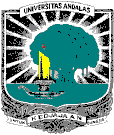 PROGRAM STUDI : SosiologiFAKULTAS /PPs: FISIPUNIVERSITAS ANDALASPROGRAM STUDI : SosiologiFAKULTAS /PPs: FISIPUNIVERSITAS ANDALASPROGRAM STUDI : SosiologiFAKULTAS /PPs: FISIPUNIVERSITAS ANDALASPROGRAM STUDI : SosiologiFAKULTAS /PPs: FISIPUNIVERSITAS ANDALASPROGRAM STUDI : SosiologiFAKULTAS /PPs: FISIPUNIVERSITAS ANDALASPROGRAM STUDI : SosiologiFAKULTAS /PPs: FISIPUNIVERSITAS ANDALASRENCANA TUGAS MAHASISWARENCANA TUGAS MAHASISWARENCANA TUGAS MAHASISWARENCANA TUGAS MAHASISWARENCANA TUGAS MAHASISWARENCANA TUGAS MAHASISWARENCANA TUGAS MAHASISWAMATA KULIAHMasalah KemiskinanMasalah KemiskinanMasalah KemiskinanMasalah KemiskinanMasalah KemiskinanMasalah KemiskinanKODEISS 395ISS 395Sks3SEMESTER5DOSENPENGAMPUDr. Indraddin, S.SosDra. Dwiyanti Hanandini, M.SiDr. Indraddin, S.SosDra. Dwiyanti Hanandini, M.SiDr. Indraddin, S.SosDra. Dwiyanti Hanandini, M.SiDr. Indraddin, S.SosDra. Dwiyanti Hanandini, M.SiDr. Indraddin, S.SosDra. Dwiyanti Hanandini, M.SiDr. Indraddin, S.SosDra. Dwiyanti Hanandini, M.SiBENTUK TUGASBENTUK TUGASBENTUK TUGASBENTUK TUGASBENTUK TUGASBENTUK TUGASBENTUK TUGASTugas IndividuTugas IndividuTugas IndividuTugas IndividuTugas IndividuTugas IndividuTugas IndividuJUDUL TUGASJUDUL TUGASJUDUL TUGASJUDUL TUGASJUDUL TUGASJUDUL TUGASJUDUL TUGASTugas-1, 2, 3, 4 , 5, 6, Tugas-1, 2, 3, 4 , 5, 6, Tugas-1, 2, 3, 4 , 5, 6, Tugas-1, 2, 3, 4 , 5, 6, Tugas-1, 2, 3, 4 , 5, 6, Tugas-1, 2, 3, 4 , 5, 6, Tugas-1, 2, 3, 4 , 5, 6, SUB CAPAIAN PEMBELAJARAN MATA KULIAHSUB CAPAIAN PEMBELAJARAN MATA KULIAHSUB CAPAIAN PEMBELAJARAN MATA KULIAHSUB CAPAIAN PEMBELAJARAN MATA KULIAHSUB CAPAIAN PEMBELAJARAN MATA KULIAHSUB CAPAIAN PEMBELAJARAN MATA KULIAHSUB CAPAIAN PEMBELAJARAN MATA KULIAHMahasiswa mampu membuat resume pada setiap topik pembelajaranMahasiswa mampu membuat resume pada setiap topik pembelajaranMahasiswa mampu membuat resume pada setiap topik pembelajaranMahasiswa mampu membuat resume pada setiap topik pembelajaranMahasiswa mampu membuat resume pada setiap topik pembelajaranMahasiswa mampu membuat resume pada setiap topik pembelajaranMahasiswa mampu membuat resume pada setiap topik pembelajaranDISKRIPSI TUGASDISKRIPSI TUGASDISKRIPSI TUGASDISKRIPSI TUGASDISKRIPSI TUGASDISKRIPSI TUGASDISKRIPSI TUGASBuat resume dari materi topik mata kuliah dari referensi yang telah ditentukan dan referensi tambahan, bisa juga dari sumber elektronik.Buat resume dari materi topik mata kuliah dari referensi yang telah ditentukan dan referensi tambahan, bisa juga dari sumber elektronik.Buat resume dari materi topik mata kuliah dari referensi yang telah ditentukan dan referensi tambahan, bisa juga dari sumber elektronik.Buat resume dari materi topik mata kuliah dari referensi yang telah ditentukan dan referensi tambahan, bisa juga dari sumber elektronik.Buat resume dari materi topik mata kuliah dari referensi yang telah ditentukan dan referensi tambahan, bisa juga dari sumber elektronik.Buat resume dari materi topik mata kuliah dari referensi yang telah ditentukan dan referensi tambahan, bisa juga dari sumber elektronik.Buat resume dari materi topik mata kuliah dari referensi yang telah ditentukan dan referensi tambahan, bisa juga dari sumber elektronik.METODE PENGERJAAN TUGASMETODE PENGERJAAN TUGASMETODE PENGERJAAN TUGASMETODE PENGERJAAN TUGASMETODE PENGERJAAN TUGASMETODE PENGERJAAN TUGASMETODE PENGERJAAN TUGASMembaca referensi sesuai topik bahasanResume dibuat dengan tulisan tanganResume terdiri sedikitnya tiga sumber referensiMerujuk minimal dua jurnalResume disusum dalam dua halam doble folioDikumpulkan sebelum kuliah dimulaiMembaca referensi sesuai topik bahasanResume dibuat dengan tulisan tanganResume terdiri sedikitnya tiga sumber referensiMerujuk minimal dua jurnalResume disusum dalam dua halam doble folioDikumpulkan sebelum kuliah dimulaiMembaca referensi sesuai topik bahasanResume dibuat dengan tulisan tanganResume terdiri sedikitnya tiga sumber referensiMerujuk minimal dua jurnalResume disusum dalam dua halam doble folioDikumpulkan sebelum kuliah dimulaiMembaca referensi sesuai topik bahasanResume dibuat dengan tulisan tanganResume terdiri sedikitnya tiga sumber referensiMerujuk minimal dua jurnalResume disusum dalam dua halam doble folioDikumpulkan sebelum kuliah dimulaiMembaca referensi sesuai topik bahasanResume dibuat dengan tulisan tanganResume terdiri sedikitnya tiga sumber referensiMerujuk minimal dua jurnalResume disusum dalam dua halam doble folioDikumpulkan sebelum kuliah dimulaiMembaca referensi sesuai topik bahasanResume dibuat dengan tulisan tanganResume terdiri sedikitnya tiga sumber referensiMerujuk minimal dua jurnalResume disusum dalam dua halam doble folioDikumpulkan sebelum kuliah dimulaiMembaca referensi sesuai topik bahasanResume dibuat dengan tulisan tanganResume terdiri sedikitnya tiga sumber referensiMerujuk minimal dua jurnalResume disusum dalam dua halam doble folioDikumpulkan sebelum kuliah dimulaiBENTUK DAN FORMAT LUARANBENTUK DAN FORMAT LUARANBENTUK DAN FORMAT LUARANBENTUK DAN FORMAT LUARANBENTUK DAN FORMAT LUARANBENTUK DAN FORMAT LUARANBENTUK DAN FORMAT LUARANa. Obyek Garapan: Penyusunan resume penelitianb. Bentuk Luaran:Resume dalam bentuk tulisan tangan.Jumlah halam minimal 2 halam doble folioa. Obyek Garapan: Penyusunan resume penelitianb. Bentuk Luaran:Resume dalam bentuk tulisan tangan.Jumlah halam minimal 2 halam doble folioa. Obyek Garapan: Penyusunan resume penelitianb. Bentuk Luaran:Resume dalam bentuk tulisan tangan.Jumlah halam minimal 2 halam doble folioa. Obyek Garapan: Penyusunan resume penelitianb. Bentuk Luaran:Resume dalam bentuk tulisan tangan.Jumlah halam minimal 2 halam doble folioa. Obyek Garapan: Penyusunan resume penelitianb. Bentuk Luaran:Resume dalam bentuk tulisan tangan.Jumlah halam minimal 2 halam doble folioa. Obyek Garapan: Penyusunan resume penelitianb. Bentuk Luaran:Resume dalam bentuk tulisan tangan.Jumlah halam minimal 2 halam doble folioa. Obyek Garapan: Penyusunan resume penelitianb. Bentuk Luaran:Resume dalam bentuk tulisan tangan.Jumlah halam minimal 2 halam doble folioINDIKATOR, KRETERIA DAN BOBOT PENILAIANINDIKATOR, KRETERIA DAN BOBOT PENILAIANINDIKATOR, KRETERIA DAN BOBOT PENILAIANINDIKATOR, KRETERIA DAN BOBOT PENILAIANINDIKATOR, KRETERIA DAN BOBOT PENILAIANINDIKATOR, KRETERIA DAN BOBOT PENILAIANINDIKATOR, KRETERIA DAN BOBOT PENILAIANRingkasan hasil kajian journal (bobot 30%)Ringkasan minimal 2 journal dengan topik yang sesuai.b.  Sesuai dengan sub topik yang dibahas  (50%)Resume sesuai dengan sub topik perkuliahan pada tatap muka hari itu.Sub topik dibahas dalam uraiannya. c. Analisis Permasalahan (bobot 20%)Uraian yang dibuat dengan analisis sosiologi, baik konsep maupun teori yang digunakan.Ringkasan hasil kajian journal (bobot 30%)Ringkasan minimal 2 journal dengan topik yang sesuai.b.  Sesuai dengan sub topik yang dibahas  (50%)Resume sesuai dengan sub topik perkuliahan pada tatap muka hari itu.Sub topik dibahas dalam uraiannya. c. Analisis Permasalahan (bobot 20%)Uraian yang dibuat dengan analisis sosiologi, baik konsep maupun teori yang digunakan.Ringkasan hasil kajian journal (bobot 30%)Ringkasan minimal 2 journal dengan topik yang sesuai.b.  Sesuai dengan sub topik yang dibahas  (50%)Resume sesuai dengan sub topik perkuliahan pada tatap muka hari itu.Sub topik dibahas dalam uraiannya. c. Analisis Permasalahan (bobot 20%)Uraian yang dibuat dengan analisis sosiologi, baik konsep maupun teori yang digunakan.Ringkasan hasil kajian journal (bobot 30%)Ringkasan minimal 2 journal dengan topik yang sesuai.b.  Sesuai dengan sub topik yang dibahas  (50%)Resume sesuai dengan sub topik perkuliahan pada tatap muka hari itu.Sub topik dibahas dalam uraiannya. c. Analisis Permasalahan (bobot 20%)Uraian yang dibuat dengan analisis sosiologi, baik konsep maupun teori yang digunakan.Ringkasan hasil kajian journal (bobot 30%)Ringkasan minimal 2 journal dengan topik yang sesuai.b.  Sesuai dengan sub topik yang dibahas  (50%)Resume sesuai dengan sub topik perkuliahan pada tatap muka hari itu.Sub topik dibahas dalam uraiannya. c. Analisis Permasalahan (bobot 20%)Uraian yang dibuat dengan analisis sosiologi, baik konsep maupun teori yang digunakan.Ringkasan hasil kajian journal (bobot 30%)Ringkasan minimal 2 journal dengan topik yang sesuai.b.  Sesuai dengan sub topik yang dibahas  (50%)Resume sesuai dengan sub topik perkuliahan pada tatap muka hari itu.Sub topik dibahas dalam uraiannya. c. Analisis Permasalahan (bobot 20%)Uraian yang dibuat dengan analisis sosiologi, baik konsep maupun teori yang digunakan.Ringkasan hasil kajian journal (bobot 30%)Ringkasan minimal 2 journal dengan topik yang sesuai.b.  Sesuai dengan sub topik yang dibahas  (50%)Resume sesuai dengan sub topik perkuliahan pada tatap muka hari itu.Sub topik dibahas dalam uraiannya. c. Analisis Permasalahan (bobot 20%)Uraian yang dibuat dengan analisis sosiologi, baik konsep maupun teori yang digunakan.JADWAL PELAKSANAANJADWAL PELAKSANAANJADWAL PELAKSANAANJADWAL PELAKSANAANJADWAL PELAKSANAANJADWAL PELAKSANAANJADWAL PELAKSANAANTugas 1Tugas 2Tugas 3Tugas 4Tugas 1Tugas 2Tugas 1Tugas 2Tugas 3Tugas 4Tugas 1Tugas 2Kuliah ke 2Kuliah ke 3Kuliah ke 2Kuliah ke 3Kuliah ke 2Kuliah ke 3Kuliah ke 2Kuliah ke 3Kuliah ke 2Kuliah ke 3Kuliah ke 2Kuliah ke 3Kuliah ke 2Kuliah ke 3Kuliah ke 2Kuliah ke 3Kuliah ke 2Kuliah ke 3Kuliah ke 2Kuliah ke 3Kuliah ke 2Kuliah ke 3Kuliah ke 2Kuliah ke 3Kuliah ke 2Kuliah ke 3Kuliah ke 2Kuliah ke 3Kuliah ke 2Kuliah ke 3LAIN-LAINLAIN-LAINLAIN-LAINLAIN-LAINLAIN-LAINLAIN-LAINLAIN-LAINTotal bobot nilai tugas resume adalah 10% dari 100%Total bobot nilai tugas resume adalah 10% dari 100%Total bobot nilai tugas resume adalah 10% dari 100%Total bobot nilai tugas resume adalah 10% dari 100%Total bobot nilai tugas resume adalah 10% dari 100%Total bobot nilai tugas resume adalah 10% dari 100%Total bobot nilai tugas resume adalah 10% dari 100%DAFTAR RUJUKANDAFTAR RUJUKANDAFTAR RUJUKANDAFTAR RUJUKANDAFTAR RUJUKANDAFTAR RUJUKANDAFTAR RUJUKANIndraddin. 2016. Strategi dan Perubahan Sosial, Yogyakarta: DeepublishGilbert, Alan & Josef Gugler. 1996. Urbanisasi dan Kemiskinan. Yogyakarta : Penerbit PT. Tiara Wacana.Departemen Sosial RI. 2005. Rencana Strategis Penanggulangan Kemiskinan ; Program Pemberdayaan Fakir Miskin Tahun 2006-2010. Jakarta : Penerbit Direktorat Jenderal Bantuan dan Jaminan Sosial RI.Mubyarto & Loekman Soetrisno & Michael Dove. Nelayan dan Kemiskinan Studi Ekonomi Antropologi di Dua Desa Pantai. Yogyakarta : Yayasan Agro Ekonomika.Sherraden, Michael. 2006. Aset untuk Orang Miskin ; Perspektif Baru Usaha Pengentasan Kemiskinan. Jakarta : Penerbit PT. RajaGrafindo Persada.Suyanto, Bagong. 1995. Perangkap Kemiskinan ; Problem dan strategi Pengentasannya. Surabaya : Airlangga University Press.Andri Bayo Ala, Kemiskinan dan Strategi Memerangi Kemiskinan, 1996David C. Korten, Pembangunan Yang memihak Rakyat, 1984Ginanjar kartasasmita, Kemiskinan, 1997Indraddin. 2016. Strategi dan Perubahan Sosial, Yogyakarta: DeepublishGilbert, Alan & Josef Gugler. 1996. Urbanisasi dan Kemiskinan. Yogyakarta : Penerbit PT. Tiara Wacana.Departemen Sosial RI. 2005. Rencana Strategis Penanggulangan Kemiskinan ; Program Pemberdayaan Fakir Miskin Tahun 2006-2010. Jakarta : Penerbit Direktorat Jenderal Bantuan dan Jaminan Sosial RI.Mubyarto & Loekman Soetrisno & Michael Dove. Nelayan dan Kemiskinan Studi Ekonomi Antropologi di Dua Desa Pantai. Yogyakarta : Yayasan Agro Ekonomika.Sherraden, Michael. 2006. Aset untuk Orang Miskin ; Perspektif Baru Usaha Pengentasan Kemiskinan. Jakarta : Penerbit PT. RajaGrafindo Persada.Suyanto, Bagong. 1995. Perangkap Kemiskinan ; Problem dan strategi Pengentasannya. Surabaya : Airlangga University Press.Andri Bayo Ala, Kemiskinan dan Strategi Memerangi Kemiskinan, 1996David C. Korten, Pembangunan Yang memihak Rakyat, 1984Ginanjar kartasasmita, Kemiskinan, 1997Indraddin. 2016. Strategi dan Perubahan Sosial, Yogyakarta: DeepublishGilbert, Alan & Josef Gugler. 1996. Urbanisasi dan Kemiskinan. Yogyakarta : Penerbit PT. Tiara Wacana.Departemen Sosial RI. 2005. Rencana Strategis Penanggulangan Kemiskinan ; Program Pemberdayaan Fakir Miskin Tahun 2006-2010. Jakarta : Penerbit Direktorat Jenderal Bantuan dan Jaminan Sosial RI.Mubyarto & Loekman Soetrisno & Michael Dove. Nelayan dan Kemiskinan Studi Ekonomi Antropologi di Dua Desa Pantai. Yogyakarta : Yayasan Agro Ekonomika.Sherraden, Michael. 2006. Aset untuk Orang Miskin ; Perspektif Baru Usaha Pengentasan Kemiskinan. Jakarta : Penerbit PT. RajaGrafindo Persada.Suyanto, Bagong. 1995. Perangkap Kemiskinan ; Problem dan strategi Pengentasannya. Surabaya : Airlangga University Press.Andri Bayo Ala, Kemiskinan dan Strategi Memerangi Kemiskinan, 1996David C. Korten, Pembangunan Yang memihak Rakyat, 1984Ginanjar kartasasmita, Kemiskinan, 1997Indraddin. 2016. Strategi dan Perubahan Sosial, Yogyakarta: DeepublishGilbert, Alan & Josef Gugler. 1996. Urbanisasi dan Kemiskinan. Yogyakarta : Penerbit PT. Tiara Wacana.Departemen Sosial RI. 2005. Rencana Strategis Penanggulangan Kemiskinan ; Program Pemberdayaan Fakir Miskin Tahun 2006-2010. Jakarta : Penerbit Direktorat Jenderal Bantuan dan Jaminan Sosial RI.Mubyarto & Loekman Soetrisno & Michael Dove. Nelayan dan Kemiskinan Studi Ekonomi Antropologi di Dua Desa Pantai. Yogyakarta : Yayasan Agro Ekonomika.Sherraden, Michael. 2006. Aset untuk Orang Miskin ; Perspektif Baru Usaha Pengentasan Kemiskinan. Jakarta : Penerbit PT. RajaGrafindo Persada.Suyanto, Bagong. 1995. Perangkap Kemiskinan ; Problem dan strategi Pengentasannya. Surabaya : Airlangga University Press.Andri Bayo Ala, Kemiskinan dan Strategi Memerangi Kemiskinan, 1996David C. Korten, Pembangunan Yang memihak Rakyat, 1984Ginanjar kartasasmita, Kemiskinan, 1997Indraddin. 2016. Strategi dan Perubahan Sosial, Yogyakarta: DeepublishGilbert, Alan & Josef Gugler. 1996. Urbanisasi dan Kemiskinan. Yogyakarta : Penerbit PT. Tiara Wacana.Departemen Sosial RI. 2005. Rencana Strategis Penanggulangan Kemiskinan ; Program Pemberdayaan Fakir Miskin Tahun 2006-2010. Jakarta : Penerbit Direktorat Jenderal Bantuan dan Jaminan Sosial RI.Mubyarto & Loekman Soetrisno & Michael Dove. Nelayan dan Kemiskinan Studi Ekonomi Antropologi di Dua Desa Pantai. Yogyakarta : Yayasan Agro Ekonomika.Sherraden, Michael. 2006. Aset untuk Orang Miskin ; Perspektif Baru Usaha Pengentasan Kemiskinan. Jakarta : Penerbit PT. RajaGrafindo Persada.Suyanto, Bagong. 1995. Perangkap Kemiskinan ; Problem dan strategi Pengentasannya. Surabaya : Airlangga University Press.Andri Bayo Ala, Kemiskinan dan Strategi Memerangi Kemiskinan, 1996David C. Korten, Pembangunan Yang memihak Rakyat, 1984Ginanjar kartasasmita, Kemiskinan, 1997Indraddin. 2016. Strategi dan Perubahan Sosial, Yogyakarta: DeepublishGilbert, Alan & Josef Gugler. 1996. Urbanisasi dan Kemiskinan. Yogyakarta : Penerbit PT. Tiara Wacana.Departemen Sosial RI. 2005. Rencana Strategis Penanggulangan Kemiskinan ; Program Pemberdayaan Fakir Miskin Tahun 2006-2010. Jakarta : Penerbit Direktorat Jenderal Bantuan dan Jaminan Sosial RI.Mubyarto & Loekman Soetrisno & Michael Dove. Nelayan dan Kemiskinan Studi Ekonomi Antropologi di Dua Desa Pantai. Yogyakarta : Yayasan Agro Ekonomika.Sherraden, Michael. 2006. Aset untuk Orang Miskin ; Perspektif Baru Usaha Pengentasan Kemiskinan. Jakarta : Penerbit PT. RajaGrafindo Persada.Suyanto, Bagong. 1995. Perangkap Kemiskinan ; Problem dan strategi Pengentasannya. Surabaya : Airlangga University Press.Andri Bayo Ala, Kemiskinan dan Strategi Memerangi Kemiskinan, 1996David C. Korten, Pembangunan Yang memihak Rakyat, 1984Ginanjar kartasasmita, Kemiskinan, 1997Indraddin. 2016. Strategi dan Perubahan Sosial, Yogyakarta: DeepublishGilbert, Alan & Josef Gugler. 1996. Urbanisasi dan Kemiskinan. Yogyakarta : Penerbit PT. Tiara Wacana.Departemen Sosial RI. 2005. Rencana Strategis Penanggulangan Kemiskinan ; Program Pemberdayaan Fakir Miskin Tahun 2006-2010. Jakarta : Penerbit Direktorat Jenderal Bantuan dan Jaminan Sosial RI.Mubyarto & Loekman Soetrisno & Michael Dove. Nelayan dan Kemiskinan Studi Ekonomi Antropologi di Dua Desa Pantai. Yogyakarta : Yayasan Agro Ekonomika.Sherraden, Michael. 2006. Aset untuk Orang Miskin ; Perspektif Baru Usaha Pengentasan Kemiskinan. Jakarta : Penerbit PT. RajaGrafindo Persada.Suyanto, Bagong. 1995. Perangkap Kemiskinan ; Problem dan strategi Pengentasannya. Surabaya : Airlangga University Press.Andri Bayo Ala, Kemiskinan dan Strategi Memerangi Kemiskinan, 1996David C. Korten, Pembangunan Yang memihak Rakyat, 1984Ginanjar kartasasmita, Kemiskinan, 1997